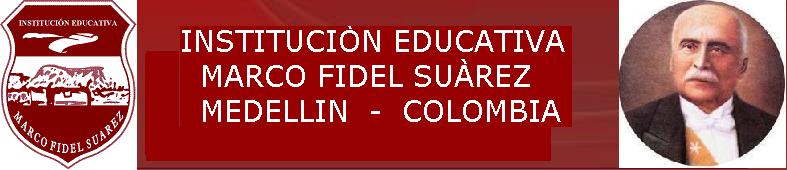 SECRETARIA DE EDUCACIONAREA:     MATEMATICASGRADO:  QUINTOOBJETIVO GENERAL: Resolver problemas que impliquen un tratamiento geométrico (áreas y volúmenes), estadístico y numérico empleando el conjunto de los números naturales y los fraccionarios, para el análisis y la interpretación de problemas de la vida cotidiana.SECRETARIA DE EDUCACIONAREA:    MATEMATICASGRADO: QUINTOOBJETIVO GENERAL: Resolver problemas que impliquen un tratamiento geométrico (áreas y volúmenes), estadístico y numérico empleando el conjunto de los números naturales y los fraccionarios, para el análisis y la interpretación de problemas de la vida cotidiana.SECRETARIA DE EDUCACIONAREA:     MATEMATICASGRADO:  QUINTOOBJETIVO GENERAL: Resolver problemas que impliquen un tratamiento geométrico (áreas y volúmenes), estadístico y numérico empleando el conjunto de los números naturales y los fraccionarios, para el análisis y la interpretación de problemas de la vida cotidiana.SECRETARIA DE EDUCACIONAREA:     MATEMATICASGRADO:  QUINTOOBJETIVO GENERAL: Resolver problemas que impliquen un tratamiento geométrico (áreas y volúmenes), estadístico y numérico empleando el conjunto de los números naturales y los fraccionarios, para el análisis y la interpretación de problemas de la vida cotidiana.PERIODO1SITUACION PROBLEMA“VAMOS AL ESTADIO   Y LA EXPOSICION DE ARTE”Pensamiento numérico y sistema numéricoPensamiento espacial y sistemas geométricosPensamiento métrico y sistemas de medidasPensamiento aleatorio y sistemas de datosSITUACION PROBLEMA“VAMOS AL ESTADIO   Y LA EXPOSICION DE ARTE”Pensamiento numérico y sistema numéricoPensamiento espacial y sistemas geométricosPensamiento métrico y sistemas de medidasPensamiento aleatorio y sistemas de datosSITUACION PROBLEMA“VAMOS AL ESTADIO   Y LA EXPOSICION DE ARTE”Pensamiento numérico y sistema numéricoPensamiento espacial y sistemas geométricosPensamiento métrico y sistemas de medidasPensamiento aleatorio y sistemas de datosSITUACION PROBLEMA“VAMOS AL ESTADIO   Y LA EXPOSICION DE ARTE”Pensamiento numérico y sistema numéricoPensamiento espacial y sistemas geométricosPensamiento métrico y sistemas de medidasPensamiento aleatorio y sistemas de datosSITUACION PROBLEMA“VAMOS AL ESTADIO   Y LA EXPOSICION DE ARTE”Pensamiento numérico y sistema numéricoPensamiento espacial y sistemas geométricosPensamiento métrico y sistemas de medidasPensamiento aleatorio y sistemas de datosSITUACION PROBLEMA“VAMOS AL ESTADIO   Y LA EXPOSICION DE ARTE”Pensamiento numérico y sistema numéricoPensamiento espacial y sistemas geométricosPensamiento métrico y sistemas de medidasPensamiento aleatorio y sistemas de datosTIEMPO40HorasCOMPETENCIAS: Formulación, tratamiento y resolución problemasModelaciónComunicaciónRazonamientoFormulación, comparación y ejercitación de procedimientosCOMPETENCIAS: Formulación, tratamiento y resolución problemasModelaciónComunicaciónRazonamientoFormulación, comparación y ejercitación de procedimientosCOMPETENCIAS: Formulación, tratamiento y resolución problemasModelaciónComunicaciónRazonamientoFormulación, comparación y ejercitación de procedimientosCOMPETENCIAS: Formulación, tratamiento y resolución problemasModelaciónComunicaciónRazonamientoFormulación, comparación y ejercitación de procedimientosCOMPETENCIAS: Formulación, tratamiento y resolución problemasModelaciónComunicaciónRazonamientoFormulación, comparación y ejercitación de procedimientosCOMPETENCIAS: Formulación, tratamiento y resolución problemasModelaciónComunicaciónRazonamientoFormulación, comparación y ejercitación de procedimientosSemanas10ESTANDARES: PENSAMIENTO NUMÉRICO Y SISTEMAS NUMÉRICOSUtilizo la notación decimal para expresar fracciones en diferentes contextos y relaciono estas dos notaciones conla de los porcentajes.Resuelvo y formulo problemas cuya estrategia de solución requiera de las relaciones y propiedades de los númerosnaturales y sus operaciones.Identifi co, en el contexto de una situación, la necesidad de un cálculo exacto o aproximado y lo razonable de losresultados obtenidosPENSAMIENTO ESPACIAL Y SISTEMAS GEOMÉTRICOSComparo y clasifico fi guras bidimensionales de acuerdocon sus componentes (ángulos, vértices) y característicasPENSAMIENTO MÉTRICO Y SISTEMAS DE MEDIDASDiferencio y ordeno, en objetos y eventos, propiedades o atributos que se puedan medir (longitudes, distancias, áreas de superfi cies, volúmenes de cuerpos sólidos, volúmenes de líquidos y capacidades de recipientes; pesos y masa de cuerpos sólidos; duración de eventos o procesos; amplitud de ángulos).Describo y argumento relaciones entre el perímetro y el área de fi guras diferentes, cuando se fi ja una de estas medidas.PENSAMIENTO ALEATORIO Y SISTEMAS DE DATOSDescribo la manera como parecen distribuirse los distintos datos de un conjunto de ellos y la comparoRepresento datos usando tablas y gráfi cas (pictogramas, gráfi cas de barras, diagramas de líneas, diagramas circulares).con la manera como se distribuyen en otros conjuntos de datosESTANDARES: PENSAMIENTO NUMÉRICO Y SISTEMAS NUMÉRICOSUtilizo la notación decimal para expresar fracciones en diferentes contextos y relaciono estas dos notaciones conla de los porcentajes.Resuelvo y formulo problemas cuya estrategia de solución requiera de las relaciones y propiedades de los númerosnaturales y sus operaciones.Identifi co, en el contexto de una situación, la necesidad de un cálculo exacto o aproximado y lo razonable de losresultados obtenidosPENSAMIENTO ESPACIAL Y SISTEMAS GEOMÉTRICOSComparo y clasifico fi guras bidimensionales de acuerdocon sus componentes (ángulos, vértices) y característicasPENSAMIENTO MÉTRICO Y SISTEMAS DE MEDIDASDiferencio y ordeno, en objetos y eventos, propiedades o atributos que se puedan medir (longitudes, distancias, áreas de superfi cies, volúmenes de cuerpos sólidos, volúmenes de líquidos y capacidades de recipientes; pesos y masa de cuerpos sólidos; duración de eventos o procesos; amplitud de ángulos).Describo y argumento relaciones entre el perímetro y el área de fi guras diferentes, cuando se fi ja una de estas medidas.PENSAMIENTO ALEATORIO Y SISTEMAS DE DATOSDescribo la manera como parecen distribuirse los distintos datos de un conjunto de ellos y la comparoRepresento datos usando tablas y gráfi cas (pictogramas, gráfi cas de barras, diagramas de líneas, diagramas circulares).con la manera como se distribuyen en otros conjuntos de datosESTANDARES: PENSAMIENTO NUMÉRICO Y SISTEMAS NUMÉRICOSUtilizo la notación decimal para expresar fracciones en diferentes contextos y relaciono estas dos notaciones conla de los porcentajes.Resuelvo y formulo problemas cuya estrategia de solución requiera de las relaciones y propiedades de los númerosnaturales y sus operaciones.Identifi co, en el contexto de una situación, la necesidad de un cálculo exacto o aproximado y lo razonable de losresultados obtenidosPENSAMIENTO ESPACIAL Y SISTEMAS GEOMÉTRICOSComparo y clasifico fi guras bidimensionales de acuerdocon sus componentes (ángulos, vértices) y característicasPENSAMIENTO MÉTRICO Y SISTEMAS DE MEDIDASDiferencio y ordeno, en objetos y eventos, propiedades o atributos que se puedan medir (longitudes, distancias, áreas de superfi cies, volúmenes de cuerpos sólidos, volúmenes de líquidos y capacidades de recipientes; pesos y masa de cuerpos sólidos; duración de eventos o procesos; amplitud de ángulos).Describo y argumento relaciones entre el perímetro y el área de fi guras diferentes, cuando se fi ja una de estas medidas.PENSAMIENTO ALEATORIO Y SISTEMAS DE DATOSDescribo la manera como parecen distribuirse los distintos datos de un conjunto de ellos y la comparoRepresento datos usando tablas y gráfi cas (pictogramas, gráfi cas de barras, diagramas de líneas, diagramas circulares).con la manera como se distribuyen en otros conjuntos de datosESTANDARES: PENSAMIENTO NUMÉRICO Y SISTEMAS NUMÉRICOSUtilizo la notación decimal para expresar fracciones en diferentes contextos y relaciono estas dos notaciones conla de los porcentajes.Resuelvo y formulo problemas cuya estrategia de solución requiera de las relaciones y propiedades de los númerosnaturales y sus operaciones.Identifi co, en el contexto de una situación, la necesidad de un cálculo exacto o aproximado y lo razonable de losresultados obtenidosPENSAMIENTO ESPACIAL Y SISTEMAS GEOMÉTRICOSComparo y clasifico fi guras bidimensionales de acuerdocon sus componentes (ángulos, vértices) y característicasPENSAMIENTO MÉTRICO Y SISTEMAS DE MEDIDASDiferencio y ordeno, en objetos y eventos, propiedades o atributos que se puedan medir (longitudes, distancias, áreas de superfi cies, volúmenes de cuerpos sólidos, volúmenes de líquidos y capacidades de recipientes; pesos y masa de cuerpos sólidos; duración de eventos o procesos; amplitud de ángulos).Describo y argumento relaciones entre el perímetro y el área de fi guras diferentes, cuando se fi ja una de estas medidas.PENSAMIENTO ALEATORIO Y SISTEMAS DE DATOSDescribo la manera como parecen distribuirse los distintos datos de un conjunto de ellos y la comparoRepresento datos usando tablas y gráfi cas (pictogramas, gráfi cas de barras, diagramas de líneas, diagramas circulares).con la manera como se distribuyen en otros conjuntos de datosESTANDARES: PENSAMIENTO NUMÉRICO Y SISTEMAS NUMÉRICOSUtilizo la notación decimal para expresar fracciones en diferentes contextos y relaciono estas dos notaciones conla de los porcentajes.Resuelvo y formulo problemas cuya estrategia de solución requiera de las relaciones y propiedades de los númerosnaturales y sus operaciones.Identifi co, en el contexto de una situación, la necesidad de un cálculo exacto o aproximado y lo razonable de losresultados obtenidosPENSAMIENTO ESPACIAL Y SISTEMAS GEOMÉTRICOSComparo y clasifico fi guras bidimensionales de acuerdocon sus componentes (ángulos, vértices) y característicasPENSAMIENTO MÉTRICO Y SISTEMAS DE MEDIDASDiferencio y ordeno, en objetos y eventos, propiedades o atributos que se puedan medir (longitudes, distancias, áreas de superfi cies, volúmenes de cuerpos sólidos, volúmenes de líquidos y capacidades de recipientes; pesos y masa de cuerpos sólidos; duración de eventos o procesos; amplitud de ángulos).Describo y argumento relaciones entre el perímetro y el área de fi guras diferentes, cuando se fi ja una de estas medidas.PENSAMIENTO ALEATORIO Y SISTEMAS DE DATOSDescribo la manera como parecen distribuirse los distintos datos de un conjunto de ellos y la comparoRepresento datos usando tablas y gráfi cas (pictogramas, gráfi cas de barras, diagramas de líneas, diagramas circulares).con la manera como se distribuyen en otros conjuntos de datosESTANDARES: PENSAMIENTO NUMÉRICO Y SISTEMAS NUMÉRICOSUtilizo la notación decimal para expresar fracciones en diferentes contextos y relaciono estas dos notaciones conla de los porcentajes.Resuelvo y formulo problemas cuya estrategia de solución requiera de las relaciones y propiedades de los númerosnaturales y sus operaciones.Identifi co, en el contexto de una situación, la necesidad de un cálculo exacto o aproximado y lo razonable de losresultados obtenidosPENSAMIENTO ESPACIAL Y SISTEMAS GEOMÉTRICOSComparo y clasifico fi guras bidimensionales de acuerdocon sus componentes (ángulos, vértices) y característicasPENSAMIENTO MÉTRICO Y SISTEMAS DE MEDIDASDiferencio y ordeno, en objetos y eventos, propiedades o atributos que se puedan medir (longitudes, distancias, áreas de superfi cies, volúmenes de cuerpos sólidos, volúmenes de líquidos y capacidades de recipientes; pesos y masa de cuerpos sólidos; duración de eventos o procesos; amplitud de ángulos).Describo y argumento relaciones entre el perímetro y el área de fi guras diferentes, cuando se fi ja una de estas medidas.PENSAMIENTO ALEATORIO Y SISTEMAS DE DATOSDescribo la manera como parecen distribuirse los distintos datos de un conjunto de ellos y la comparoRepresento datos usando tablas y gráfi cas (pictogramas, gráfi cas de barras, diagramas de líneas, diagramas circulares).con la manera como se distribuyen en otros conjuntos de datosINDICADORES:.  Representación y comparación  de números decimales..  Realización de estrategias de cálculo mental con números decimales.    Ejercitación de operaciones básicas con números decimales .  Medir o calcular el tiempo con la ayuda de unidades convencionales.  Explicación de las relaciones entre  perímetro y área en figuras planas..  Interpretación de tablas de datos..  Descripcion de las propiedades de los cuadriláteros  y triángulos y su clasificaciónINDICADORES:.  Representación y comparación  de números decimales..  Realización de estrategias de cálculo mental con números decimales.    Ejercitación de operaciones básicas con números decimales .  Medir o calcular el tiempo con la ayuda de unidades convencionales.  Explicación de las relaciones entre  perímetro y área en figuras planas..  Interpretación de tablas de datos..  Descripcion de las propiedades de los cuadriláteros  y triángulos y su clasificaciónINDICADORES:.  Representación y comparación  de números decimales..  Realización de estrategias de cálculo mental con números decimales.    Ejercitación de operaciones básicas con números decimales .  Medir o calcular el tiempo con la ayuda de unidades convencionales.  Explicación de las relaciones entre  perímetro y área en figuras planas..  Interpretación de tablas de datos..  Descripcion de las propiedades de los cuadriláteros  y triángulos y su clasificaciónINDICADORES:.  Representación y comparación  de números decimales..  Realización de estrategias de cálculo mental con números decimales.    Ejercitación de operaciones básicas con números decimales .  Medir o calcular el tiempo con la ayuda de unidades convencionales.  Explicación de las relaciones entre  perímetro y área en figuras planas..  Interpretación de tablas de datos..  Descripcion de las propiedades de los cuadriláteros  y triángulos y su clasificaciónINDICADORES:.  Representación y comparación  de números decimales..  Realización de estrategias de cálculo mental con números decimales.    Ejercitación de operaciones básicas con números decimales .  Medir o calcular el tiempo con la ayuda de unidades convencionales.  Explicación de las relaciones entre  perímetro y área en figuras planas..  Interpretación de tablas de datos..  Descripcion de las propiedades de los cuadriláteros  y triángulos y su clasificaciónINDICADORES:.  Representación y comparación  de números decimales..  Realización de estrategias de cálculo mental con números decimales.    Ejercitación de operaciones básicas con números decimales .  Medir o calcular el tiempo con la ayuda de unidades convencionales.  Explicación de las relaciones entre  perímetro y área en figuras planas..  Interpretación de tablas de datos..  Descripcion de las propiedades de los cuadriláteros  y triángulos y su clasificaciónCONTENIDOS1. Lectura y escritura  de  números decimales2. Aproximación del resultado de una operación  de cantidades decimales3. Desarrollo de procesos de cálculos escritos (sumar números decimales cuyo resultado no supere la posición de las centenas).4. Unidades convencionales     de  tiempo  5. Unidades de medida.6. Figuras planas  área y perímetro   desde tangram  7. Poligonos  convexos y no convexos8. Propiedades de los cuadrilateros 9. Términos estadísticos  población,muestra, hipótesis, variables  DBA:#1Interpreta y utiliza los números naturales y racionales en su representación fraccionaria para formular y resolver problemas aditivos, multiplicativos y que involucren operaciones de potenciación.#5.Explica las relaciones entre el perímetro y el área de diferentes figuras (variaciones en el perímetro no implican variaciones en el área y  viceversa) a partir de mediciones, superposición de figuras, cálculo, entre otras. #8Describe e interpreta variaciones de dependencia entre cantidades y las representa por medio de gráficas.#10.Formula preguntas que requieren comparar dos grupos de datos, para lo cual recolecta, organiza y usa tablas de frecuencia, gráficos de barras, circulares, de línea, entre otros. Analiza la información presentada y comunica los resultados.CONTENIDOS1. Lectura y escritura  de  números decimales2. Aproximación del resultado de una operación  de cantidades decimales3. Desarrollo de procesos de cálculos escritos (sumar números decimales cuyo resultado no supere la posición de las centenas).4. Unidades convencionales     de  tiempo  5. Unidades de medida.6. Figuras planas  área y perímetro   desde tangram  7. Poligonos  convexos y no convexos8. Propiedades de los cuadrilateros 9. Términos estadísticos  población,muestra, hipótesis, variables  DBA:#1Interpreta y utiliza los números naturales y racionales en su representación fraccionaria para formular y resolver problemas aditivos, multiplicativos y que involucren operaciones de potenciación.#5.Explica las relaciones entre el perímetro y el área de diferentes figuras (variaciones en el perímetro no implican variaciones en el área y  viceversa) a partir de mediciones, superposición de figuras, cálculo, entre otras. #8Describe e interpreta variaciones de dependencia entre cantidades y las representa por medio de gráficas.#10.Formula preguntas que requieren comparar dos grupos de datos, para lo cual recolecta, organiza y usa tablas de frecuencia, gráficos de barras, circulares, de línea, entre otros. Analiza la información presentada y comunica los resultados.CONTENIDOS1. Lectura y escritura  de  números decimales2. Aproximación del resultado de una operación  de cantidades decimales3. Desarrollo de procesos de cálculos escritos (sumar números decimales cuyo resultado no supere la posición de las centenas).4. Unidades convencionales     de  tiempo  5. Unidades de medida.6. Figuras planas  área y perímetro   desde tangram  7. Poligonos  convexos y no convexos8. Propiedades de los cuadrilateros 9. Términos estadísticos  población,muestra, hipótesis, variables  DBA:#1Interpreta y utiliza los números naturales y racionales en su representación fraccionaria para formular y resolver problemas aditivos, multiplicativos y que involucren operaciones de potenciación.#5.Explica las relaciones entre el perímetro y el área de diferentes figuras (variaciones en el perímetro no implican variaciones en el área y  viceversa) a partir de mediciones, superposición de figuras, cálculo, entre otras. #8Describe e interpreta variaciones de dependencia entre cantidades y las representa por medio de gráficas.#10.Formula preguntas que requieren comparar dos grupos de datos, para lo cual recolecta, organiza y usa tablas de frecuencia, gráficos de barras, circulares, de línea, entre otros. Analiza la información presentada y comunica los resultados.CONTENIDOS1. Lectura y escritura  de  números decimales2. Aproximación del resultado de una operación  de cantidades decimales3. Desarrollo de procesos de cálculos escritos (sumar números decimales cuyo resultado no supere la posición de las centenas).4. Unidades convencionales     de  tiempo  5. Unidades de medida.6. Figuras planas  área y perímetro   desde tangram  7. Poligonos  convexos y no convexos8. Propiedades de los cuadrilateros 9. Términos estadísticos  población,muestra, hipótesis, variables  DBA:#1Interpreta y utiliza los números naturales y racionales en su representación fraccionaria para formular y resolver problemas aditivos, multiplicativos y que involucren operaciones de potenciación.#5.Explica las relaciones entre el perímetro y el área de diferentes figuras (variaciones en el perímetro no implican variaciones en el área y  viceversa) a partir de mediciones, superposición de figuras, cálculo, entre otras. #8Describe e interpreta variaciones de dependencia entre cantidades y las representa por medio de gráficas.#10.Formula preguntas que requieren comparar dos grupos de datos, para lo cual recolecta, organiza y usa tablas de frecuencia, gráficos de barras, circulares, de línea, entre otros. Analiza la información presentada y comunica los resultados.CONTENIDOS1. Lectura y escritura  de  números decimales2. Aproximación del resultado de una operación  de cantidades decimales3. Desarrollo de procesos de cálculos escritos (sumar números decimales cuyo resultado no supere la posición de las centenas).4. Unidades convencionales     de  tiempo  5. Unidades de medida.6. Figuras planas  área y perímetro   desde tangram  7. Poligonos  convexos y no convexos8. Propiedades de los cuadrilateros 9. Términos estadísticos  población,muestra, hipótesis, variables  DBA:#1Interpreta y utiliza los números naturales y racionales en su representación fraccionaria para formular y resolver problemas aditivos, multiplicativos y que involucren operaciones de potenciación.#5.Explica las relaciones entre el perímetro y el área de diferentes figuras (variaciones en el perímetro no implican variaciones en el área y  viceversa) a partir de mediciones, superposición de figuras, cálculo, entre otras. #8Describe e interpreta variaciones de dependencia entre cantidades y las representa por medio de gráficas.#10.Formula preguntas que requieren comparar dos grupos de datos, para lo cual recolecta, organiza y usa tablas de frecuencia, gráficos de barras, circulares, de línea, entre otros. Analiza la información presentada y comunica los resultados.CONTENIDOS1. Lectura y escritura  de  números decimales2. Aproximación del resultado de una operación  de cantidades decimales3. Desarrollo de procesos de cálculos escritos (sumar números decimales cuyo resultado no supere la posición de las centenas).4. Unidades convencionales     de  tiempo  5. Unidades de medida.6. Figuras planas  área y perímetro   desde tangram  7. Poligonos  convexos y no convexos8. Propiedades de los cuadrilateros 9. Términos estadísticos  población,muestra, hipótesis, variables  DBA:#1Interpreta y utiliza los números naturales y racionales en su representación fraccionaria para formular y resolver problemas aditivos, multiplicativos y que involucren operaciones de potenciación.#5.Explica las relaciones entre el perímetro y el área de diferentes figuras (variaciones en el perímetro no implican variaciones en el área y  viceversa) a partir de mediciones, superposición de figuras, cálculo, entre otras. #8Describe e interpreta variaciones de dependencia entre cantidades y las representa por medio de gráficas.#10.Formula preguntas que requieren comparar dos grupos de datos, para lo cual recolecta, organiza y usa tablas de frecuencia, gráficos de barras, circulares, de línea, entre otros. Analiza la información presentada y comunica los resultados.CONTENIDOS1. Lectura y escritura  de  números decimales2. Aproximación del resultado de una operación  de cantidades decimales3. Desarrollo de procesos de cálculos escritos (sumar números decimales cuyo resultado no supere la posición de las centenas).4. Unidades convencionales     de  tiempo  5. Unidades de medida.6. Figuras planas  área y perímetro   desde tangram  7. Poligonos  convexos y no convexos8. Propiedades de los cuadrilateros 9. Términos estadísticos  población,muestra, hipótesis, variables  DBA:#1Interpreta y utiliza los números naturales y racionales en su representación fraccionaria para formular y resolver problemas aditivos, multiplicativos y que involucren operaciones de potenciación.#5.Explica las relaciones entre el perímetro y el área de diferentes figuras (variaciones en el perímetro no implican variaciones en el área y  viceversa) a partir de mediciones, superposición de figuras, cálculo, entre otras. #8Describe e interpreta variaciones de dependencia entre cantidades y las representa por medio de gráficas.#10.Formula preguntas que requieren comparar dos grupos de datos, para lo cual recolecta, organiza y usa tablas de frecuencia, gráficos de barras, circulares, de línea, entre otros. Analiza la información presentada y comunica los resultados.CONCEPTUALCONCEPTUALCONCEPTUALPROCEDIMENTALPROCEDIMENTALACTITUDINALACTITUDINALIdentifico la fracción y los números decimales  en contextos matemáticos y no matemáticos.Interpreto variaciones representadas en gráficosIdentifico la fracción y los números decimales  en contextos matemáticos y no matemáticos.Interpreto variaciones representadas en gráficosIdentifico la fracción y los números decimales  en contextos matemáticos y no matemáticos.Interpreto variaciones representadas en gráficosUtilizo el uso de la estimación para resolver problemas relativos a la vida social, económica y de las ciencias, utilizando rangos de variación.Resuelvo problemas cuya estrategia de solución requiera de las relaciones y propiedades de los números naturales y sus operacionesUtilizo diferentes procedimientos de cálculo para hallar el área de la superficie exterior y el volumen de algunos cuerpos sólidos.Utilizo el uso de la estimación para resolver problemas relativos a la vida social, económica y de las ciencias, utilizando rangos de variación.Resuelvo problemas cuya estrategia de solución requiera de las relaciones y propiedades de los números naturales y sus operacionesUtilizo diferentes procedimientos de cálculo para hallar el área de la superficie exterior y el volumen de algunos cuerpos sólidos.Muestra interés por los temas propuestosComparte sus conocimientos con los demás compañeros de claseMuestra interés por los temas propuestosComparte sus conocimientos con los demás compañeros de claseMETODOLOGIAMETODOLOGIAMETODOLOGIARECURSOSRECURSOSACTIVIDADESACTIVIDADESSe trabajara con los libros del ministerio, teniendo en cuenta las Etapas  de  comprensiónEtapa de descontextualización,Etapa. de resolución de la situación problema, Etapa de reflexión. Dccccentros de aprendizaje de los textos Utilización de estrategias de desarrollo lógico matemático.Actividades prácticas con juegos que desarrollen el pensamiento espacial.Se trabajara con los libros del ministerio, teniendo en cuenta las Etapas  de  comprensiónEtapa de descontextualización,Etapa. de resolución de la situación problema, Etapa de reflexión. Dccccentros de aprendizaje de los textos Utilización de estrategias de desarrollo lógico matemático.Actividades prácticas con juegos que desarrollen el pensamiento espacial.Se trabajara con los libros del ministerio, teniendo en cuenta las Etapas  de  comprensiónEtapa de descontextualización,Etapa. de resolución de la situación problema, Etapa de reflexión. Dccccentros de aprendizaje de los textos Utilización de estrategias de desarrollo lógico matemático.Actividades prácticas con juegos que desarrollen el pensamiento espacial.Bibliobanco de la institución. Libro  del MENCartillas: del MEN; Olimpiadas del conocimiento, Fotocopias, talleres, grabadora, video beamMaterial didáctico.Bibliobanco de la institución. Libro  del MENCartillas: del MEN; Olimpiadas del conocimiento, Fotocopias, talleres, grabadora, video beamMaterial didáctico.Clase magistral, socializaciones, trabajos individuales y en equipo, consultas, evaluaciones orales y escritas, exposiciones individuales y grupalesCoevaluación, heteroevaluación y autoevaluaciónClase magistral, socializaciones, trabajos individuales y en equipo, consultas, evaluaciones orales y escritas, exposiciones individuales y grupalesCoevaluación, heteroevaluación y autoevaluaciónEVALUACIONEVALUACIONEVALUACIONEVALUACIONEVALUACIONEVALUACIONEVALUACIONCRITERIOCRITERIOPROCESOPROCESOPROCEDIMIENTOPROCEDIMIENTOFRECUENCIAEvaluaciones escritas y orales.TalleresTrabajos en clase y en casa.Salidas al tablero.Sustentación de ejercicios.Cuadernos al díaParticipación en clase.Investigaciones Explicación y colaboración con el saber a otros compañeros.Evaluaciones escritas y orales.TalleresTrabajos en clase y en casa.Salidas al tablero.Sustentación de ejercicios.Cuadernos al díaParticipación en clase.Investigaciones Explicación y colaboración con el saber a otros compañeros.•	Control de asistencia•	Trabajo en equipo•	Trabajo individual.	Trabajo en parejas     Revisión de ejercicios en clase.•	Control de asistencia•	Trabajo en equipo•	Trabajo individual.	Trabajo en parejas     Revisión de ejercicios en clase.Explicación del temaSalidas al tablero.Solución de dudasSe reúnen en equipo de trabajo para resolver ejercicios de clase..Realizan trabajos individuales y en parejas en sus cuadernos o en fichas fotocopiadas sobre el tema.Se proponen actividades, trabajos y ejercicios para repasar el tema visto. Se realizan actividades de retroalimentación sobre el tema.Explicación del temaSalidas al tablero.Solución de dudasSe reúnen en equipo de trabajo para resolver ejercicios de clase..Realizan trabajos individuales y en parejas en sus cuadernos o en fichas fotocopiadas sobre el tema.Se proponen actividades, trabajos y ejercicios para repasar el tema visto. Se realizan actividades de retroalimentación sobre el tema.Actividades de aplicación  del tema en clase de acuerdo con el desarrollo de la programación y las horas de trabajo efectivas.Evaluaciones orales y escritas a criterio del docente por periodo.Evaluaciones de comprensión lectora a criterio del docente.Revisión constante de los ejercicios trabajados en clase y en casa.OBSERVACIONES. Los días que no se realice la clase los alumnos tendrán trabajo extra para la casa.Se trabajaran talleres con los alumnos que demuestre más dificultad en apoyo en la instituciónCada mes se realizara la cartelera   del área de matemáticas  como apoyo  académico.OBSERVACIONES. Los días que no se realice la clase los alumnos tendrán trabajo extra para la casa.Se trabajaran talleres con los alumnos que demuestre más dificultad en apoyo en la instituciónCada mes se realizara la cartelera   del área de matemáticas  como apoyo  académico.OBSERVACIONES. Los días que no se realice la clase los alumnos tendrán trabajo extra para la casa.Se trabajaran talleres con los alumnos que demuestre más dificultad en apoyo en la instituciónCada mes se realizara la cartelera   del área de matemáticas  como apoyo  académico.OBSERVACIONES. Los días que no se realice la clase los alumnos tendrán trabajo extra para la casa.Se trabajaran talleres con los alumnos que demuestre más dificultad en apoyo en la instituciónCada mes se realizara la cartelera   del área de matemáticas  como apoyo  académico.OBSERVACIONES. Los días que no se realice la clase los alumnos tendrán trabajo extra para la casa.Se trabajaran talleres con los alumnos que demuestre más dificultad en apoyo en la instituciónCada mes se realizara la cartelera   del área de matemáticas  como apoyo  académico.OBSERVACIONES. Los días que no se realice la clase los alumnos tendrán trabajo extra para la casa.Se trabajaran talleres con los alumnos que demuestre más dificultad en apoyo en la instituciónCada mes se realizara la cartelera   del área de matemáticas  como apoyo  académico.OBSERVACIONES. Los días que no se realice la clase los alumnos tendrán trabajo extra para la casa.Se trabajaran talleres con los alumnos que demuestre más dificultad en apoyo en la instituciónCada mes se realizara la cartelera   del área de matemáticas  como apoyo  académico. PLAN DE APOYODificultades para  la escritura y estimación  de numeros decimales.Observar etiquetas de productos y leer  sus valoresHacer un anaisis de las cuentas de servicios Utilizar  tarjetas cin numeros para leer,ordenar y clasificarPlantear situaciones  de situaciones problema donde se identifique la operación que debe hacerse  para resolverIntegrar  el concepto de decimal y fracción  por medio de  material didáctico y manipulable(equivalencia,representación,nombrar etc.Presentación  de  actividades que no realizó durante el periodoRefuerzo de conceptos básicos del periodo por medio de talleres de trabajo en clase y en casa.salidas al tablero explicando temas o ejercicios  de decimales.Dificultades para realizar conversiones de medidaDe una lista de medidas clasificar la magnitud que se utiliza para medir ,como los instrumentosExponer ejemplos de medidasHablar de medidas  que  son grandes y pequeñas y representar formas de expresarlasBuscar estrategias  para hacer conversiones  mas estandarizadas.PLAN DE NIVELACIONRecortar  del periódico ejemplos de numeros decimales y leerlos Recortar graficos  de tortas   e interpretar los resultadosResolver  ejercicios  de la pagina de contenidos para aprender  sobre  numeros decimales y fracciones-Participar en las actividades  de grupo en la solucion de talleres para  leer ,interpretar y operar numeros decimalesTalleres de los temas vistos en clase, haciendo énfasis  en la interpretación  de numeros decimales.Actualizar el cuaderno y las notas de clase  a la fechaConcertar actividades y evaluaciones de los contenidos vistos en el periodo.PLAN  DE PROFUNDIZACIONPlantear  situaciones   donde  utilizando  bolques logicos se descubra las cualidades de los cuadrilateros, crear  mosaicos de patrones geometricos y numericosConsultar sobre teselaciones  PLAN DE APOYODificultades para  la escritura y estimación  de numeros decimales.Observar etiquetas de productos y leer  sus valoresHacer un anaisis de las cuentas de servicios Utilizar  tarjetas cin numeros para leer,ordenar y clasificarPlantear situaciones  de situaciones problema donde se identifique la operación que debe hacerse  para resolverIntegrar  el concepto de decimal y fracción  por medio de  material didáctico y manipulable(equivalencia,representación,nombrar etc.Presentación  de  actividades que no realizó durante el periodoRefuerzo de conceptos básicos del periodo por medio de talleres de trabajo en clase y en casa.salidas al tablero explicando temas o ejercicios  de decimales.Dificultades para realizar conversiones de medidaDe una lista de medidas clasificar la magnitud que se utiliza para medir ,como los instrumentosExponer ejemplos de medidasHablar de medidas  que  son grandes y pequeñas y representar formas de expresarlasBuscar estrategias  para hacer conversiones  mas estandarizadas.PLAN DE NIVELACIONRecortar  del periódico ejemplos de numeros decimales y leerlos Recortar graficos  de tortas   e interpretar los resultadosResolver  ejercicios  de la pagina de contenidos para aprender  sobre  numeros decimales y fracciones-Participar en las actividades  de grupo en la solucion de talleres para  leer ,interpretar y operar numeros decimalesTalleres de los temas vistos en clase, haciendo énfasis  en la interpretación  de numeros decimales.Actualizar el cuaderno y las notas de clase  a la fechaConcertar actividades y evaluaciones de los contenidos vistos en el periodo.PLAN  DE PROFUNDIZACIONPlantear  situaciones   donde  utilizando  bolques logicos se descubra las cualidades de los cuadrilateros, crear  mosaicos de patrones geometricos y numericosConsultar sobre teselaciones  PLAN DE APOYODificultades para  la escritura y estimación  de numeros decimales.Observar etiquetas de productos y leer  sus valoresHacer un anaisis de las cuentas de servicios Utilizar  tarjetas cin numeros para leer,ordenar y clasificarPlantear situaciones  de situaciones problema donde se identifique la operación que debe hacerse  para resolverIntegrar  el concepto de decimal y fracción  por medio de  material didáctico y manipulable(equivalencia,representación,nombrar etc.Presentación  de  actividades que no realizó durante el periodoRefuerzo de conceptos básicos del periodo por medio de talleres de trabajo en clase y en casa.salidas al tablero explicando temas o ejercicios  de decimales.Dificultades para realizar conversiones de medidaDe una lista de medidas clasificar la magnitud que se utiliza para medir ,como los instrumentosExponer ejemplos de medidasHablar de medidas  que  son grandes y pequeñas y representar formas de expresarlasBuscar estrategias  para hacer conversiones  mas estandarizadas.PLAN DE NIVELACIONRecortar  del periódico ejemplos de numeros decimales y leerlos Recortar graficos  de tortas   e interpretar los resultadosResolver  ejercicios  de la pagina de contenidos para aprender  sobre  numeros decimales y fracciones-Participar en las actividades  de grupo en la solucion de talleres para  leer ,interpretar y operar numeros decimalesTalleres de los temas vistos en clase, haciendo énfasis  en la interpretación  de numeros decimales.Actualizar el cuaderno y las notas de clase  a la fechaConcertar actividades y evaluaciones de los contenidos vistos en el periodo.PLAN  DE PROFUNDIZACIONPlantear  situaciones   donde  utilizando  bolques logicos se descubra las cualidades de los cuadrilateros, crear  mosaicos de patrones geometricos y numericosConsultar sobre teselaciones  PLAN DE APOYODificultades para  la escritura y estimación  de numeros decimales.Observar etiquetas de productos y leer  sus valoresHacer un anaisis de las cuentas de servicios Utilizar  tarjetas cin numeros para leer,ordenar y clasificarPlantear situaciones  de situaciones problema donde se identifique la operación que debe hacerse  para resolverIntegrar  el concepto de decimal y fracción  por medio de  material didáctico y manipulable(equivalencia,representación,nombrar etc.Presentación  de  actividades que no realizó durante el periodoRefuerzo de conceptos básicos del periodo por medio de talleres de trabajo en clase y en casa.salidas al tablero explicando temas o ejercicios  de decimales.Dificultades para realizar conversiones de medidaDe una lista de medidas clasificar la magnitud que se utiliza para medir ,como los instrumentosExponer ejemplos de medidasHablar de medidas  que  son grandes y pequeñas y representar formas de expresarlasBuscar estrategias  para hacer conversiones  mas estandarizadas.PLAN DE NIVELACIONRecortar  del periódico ejemplos de numeros decimales y leerlos Recortar graficos  de tortas   e interpretar los resultadosResolver  ejercicios  de la pagina de contenidos para aprender  sobre  numeros decimales y fracciones-Participar en las actividades  de grupo en la solucion de talleres para  leer ,interpretar y operar numeros decimalesTalleres de los temas vistos en clase, haciendo énfasis  en la interpretación  de numeros decimales.Actualizar el cuaderno y las notas de clase  a la fechaConcertar actividades y evaluaciones de los contenidos vistos en el periodo.PLAN  DE PROFUNDIZACIONPlantear  situaciones   donde  utilizando  bolques logicos se descubra las cualidades de los cuadrilateros, crear  mosaicos de patrones geometricos y numericosConsultar sobre teselaciones  PLAN DE APOYODificultades para  la escritura y estimación  de numeros decimales.Observar etiquetas de productos y leer  sus valoresHacer un anaisis de las cuentas de servicios Utilizar  tarjetas cin numeros para leer,ordenar y clasificarPlantear situaciones  de situaciones problema donde se identifique la operación que debe hacerse  para resolverIntegrar  el concepto de decimal y fracción  por medio de  material didáctico y manipulable(equivalencia,representación,nombrar etc.Presentación  de  actividades que no realizó durante el periodoRefuerzo de conceptos básicos del periodo por medio de talleres de trabajo en clase y en casa.salidas al tablero explicando temas o ejercicios  de decimales.Dificultades para realizar conversiones de medidaDe una lista de medidas clasificar la magnitud que se utiliza para medir ,como los instrumentosExponer ejemplos de medidasHablar de medidas  que  son grandes y pequeñas y representar formas de expresarlasBuscar estrategias  para hacer conversiones  mas estandarizadas.PLAN DE NIVELACIONRecortar  del periódico ejemplos de numeros decimales y leerlos Recortar graficos  de tortas   e interpretar los resultadosResolver  ejercicios  de la pagina de contenidos para aprender  sobre  numeros decimales y fracciones-Participar en las actividades  de grupo en la solucion de talleres para  leer ,interpretar y operar numeros decimalesTalleres de los temas vistos en clase, haciendo énfasis  en la interpretación  de numeros decimales.Actualizar el cuaderno y las notas de clase  a la fechaConcertar actividades y evaluaciones de los contenidos vistos en el periodo.PLAN  DE PROFUNDIZACIONPlantear  situaciones   donde  utilizando  bolques logicos se descubra las cualidades de los cuadrilateros, crear  mosaicos de patrones geometricos y numericosConsultar sobre teselaciones  PLAN DE APOYODificultades para  la escritura y estimación  de numeros decimales.Observar etiquetas de productos y leer  sus valoresHacer un anaisis de las cuentas de servicios Utilizar  tarjetas cin numeros para leer,ordenar y clasificarPlantear situaciones  de situaciones problema donde se identifique la operación que debe hacerse  para resolverIntegrar  el concepto de decimal y fracción  por medio de  material didáctico y manipulable(equivalencia,representación,nombrar etc.Presentación  de  actividades que no realizó durante el periodoRefuerzo de conceptos básicos del periodo por medio de talleres de trabajo en clase y en casa.salidas al tablero explicando temas o ejercicios  de decimales.Dificultades para realizar conversiones de medidaDe una lista de medidas clasificar la magnitud que se utiliza para medir ,como los instrumentosExponer ejemplos de medidasHablar de medidas  que  son grandes y pequeñas y representar formas de expresarlasBuscar estrategias  para hacer conversiones  mas estandarizadas.PLAN DE NIVELACIONRecortar  del periódico ejemplos de numeros decimales y leerlos Recortar graficos  de tortas   e interpretar los resultadosResolver  ejercicios  de la pagina de contenidos para aprender  sobre  numeros decimales y fracciones-Participar en las actividades  de grupo en la solucion de talleres para  leer ,interpretar y operar numeros decimalesTalleres de los temas vistos en clase, haciendo énfasis  en la interpretación  de numeros decimales.Actualizar el cuaderno y las notas de clase  a la fechaConcertar actividades y evaluaciones de los contenidos vistos en el periodo.PLAN  DE PROFUNDIZACIONPlantear  situaciones   donde  utilizando  bolques logicos se descubra las cualidades de los cuadrilateros, crear  mosaicos de patrones geometricos y numericosConsultar sobre teselaciones  PLAN DE APOYODificultades para  la escritura y estimación  de numeros decimales.Observar etiquetas de productos y leer  sus valoresHacer un anaisis de las cuentas de servicios Utilizar  tarjetas cin numeros para leer,ordenar y clasificarPlantear situaciones  de situaciones problema donde se identifique la operación que debe hacerse  para resolverIntegrar  el concepto de decimal y fracción  por medio de  material didáctico y manipulable(equivalencia,representación,nombrar etc.Presentación  de  actividades que no realizó durante el periodoRefuerzo de conceptos básicos del periodo por medio de talleres de trabajo en clase y en casa.salidas al tablero explicando temas o ejercicios  de decimales.Dificultades para realizar conversiones de medidaDe una lista de medidas clasificar la magnitud que se utiliza para medir ,como los instrumentosExponer ejemplos de medidasHablar de medidas  que  son grandes y pequeñas y representar formas de expresarlasBuscar estrategias  para hacer conversiones  mas estandarizadas.PLAN DE NIVELACIONRecortar  del periódico ejemplos de numeros decimales y leerlos Recortar graficos  de tortas   e interpretar los resultadosResolver  ejercicios  de la pagina de contenidos para aprender  sobre  numeros decimales y fracciones-Participar en las actividades  de grupo en la solucion de talleres para  leer ,interpretar y operar numeros decimalesTalleres de los temas vistos en clase, haciendo énfasis  en la interpretación  de numeros decimales.Actualizar el cuaderno y las notas de clase  a la fechaConcertar actividades y evaluaciones de los contenidos vistos en el periodo.PLAN  DE PROFUNDIZACIONPlantear  situaciones   donde  utilizando  bolques logicos se descubra las cualidades de los cuadrilateros, crear  mosaicos de patrones geometricos y numericosConsultar sobre teselaciones Adecuaciones curricularesExisten dentro del grupo alumnos que se encuentran con dificultades académicas para el análisis de conceptos, se propone trabajar en conjunto con padres para mejorar estas dificultades.Adecuaciones curricularesExisten dentro del grupo alumnos que se encuentran con dificultades académicas para el análisis de conceptos, se propone trabajar en conjunto con padres para mejorar estas dificultades.Adecuaciones curricularesExisten dentro del grupo alumnos que se encuentran con dificultades académicas para el análisis de conceptos, se propone trabajar en conjunto con padres para mejorar estas dificultades.Adecuaciones curricularesExisten dentro del grupo alumnos que se encuentran con dificultades académicas para el análisis de conceptos, se propone trabajar en conjunto con padres para mejorar estas dificultades.Adecuaciones curricularesExisten dentro del grupo alumnos que se encuentran con dificultades académicas para el análisis de conceptos, se propone trabajar en conjunto con padres para mejorar estas dificultades.Adecuaciones curricularesExisten dentro del grupo alumnos que se encuentran con dificultades académicas para el análisis de conceptos, se propone trabajar en conjunto con padres para mejorar estas dificultades.Adecuaciones curricularesExisten dentro del grupo alumnos que se encuentran con dificultades académicas para el análisis de conceptos, se propone trabajar en conjunto con padres para mejorar estas dificultades.PERIODO2EJES CURRICULARES  SITUACION PROBLEMA“CONGRESO INTERNACIONAL DE PEQUEÑAS CRIATURAS”Pensamiento numérico y sistema numéricoPensamiento métrico y sistemas de medidasPensamiento aleatorio y sistemas de datosPensamiento  espacial y sistemas geometricosEJES CURRICULARES  SITUACION PROBLEMA“CONGRESO INTERNACIONAL DE PEQUEÑAS CRIATURAS”Pensamiento numérico y sistema numéricoPensamiento métrico y sistemas de medidasPensamiento aleatorio y sistemas de datosPensamiento  espacial y sistemas geometricosEJES CURRICULARES  SITUACION PROBLEMA“CONGRESO INTERNACIONAL DE PEQUEÑAS CRIATURAS”Pensamiento numérico y sistema numéricoPensamiento métrico y sistemas de medidasPensamiento aleatorio y sistemas de datosPensamiento  espacial y sistemas geometricosEJES CURRICULARES  SITUACION PROBLEMA“CONGRESO INTERNACIONAL DE PEQUEÑAS CRIATURAS”Pensamiento numérico y sistema numéricoPensamiento métrico y sistemas de medidasPensamiento aleatorio y sistemas de datosPensamiento  espacial y sistemas geometricosEJES CURRICULARES  SITUACION PROBLEMA“CONGRESO INTERNACIONAL DE PEQUEÑAS CRIATURAS”Pensamiento numérico y sistema numéricoPensamiento métrico y sistemas de medidasPensamiento aleatorio y sistemas de datosPensamiento  espacial y sistemas geometricosEJES CURRICULARES  SITUACION PROBLEMA“CONGRESO INTERNACIONAL DE PEQUEÑAS CRIATURAS”Pensamiento numérico y sistema numéricoPensamiento métrico y sistemas de medidasPensamiento aleatorio y sistemas de datosPensamiento  espacial y sistemas geometricosEJES CURRICULARES  SITUACION PROBLEMA“CONGRESO INTERNACIONAL DE PEQUEÑAS CRIATURAS”Pensamiento numérico y sistema numéricoPensamiento métrico y sistemas de medidasPensamiento aleatorio y sistemas de datosPensamiento  espacial y sistemas geometricosTIEMPO40HorasCOMPETENCIAS: habilidades y capacidades que el estudiante debe  desarrollar Formulación, tratamiento y resolución problemasModelaciónComunicaciónRazonamientoFormulación, comparación y ejercitación de procedimientosCOMPETENCIAS: habilidades y capacidades que el estudiante debe  desarrollar Formulación, tratamiento y resolución problemasModelaciónComunicaciónRazonamientoFormulación, comparación y ejercitación de procedimientosCOMPETENCIAS: habilidades y capacidades que el estudiante debe  desarrollar Formulación, tratamiento y resolución problemasModelaciónComunicaciónRazonamientoFormulación, comparación y ejercitación de procedimientosCOMPETENCIAS: habilidades y capacidades que el estudiante debe  desarrollar Formulación, tratamiento y resolución problemasModelaciónComunicaciónRazonamientoFormulación, comparación y ejercitación de procedimientosCOMPETENCIAS: habilidades y capacidades que el estudiante debe  desarrollar Formulación, tratamiento y resolución problemasModelaciónComunicaciónRazonamientoFormulación, comparación y ejercitación de procedimientosCOMPETENCIAS: habilidades y capacidades que el estudiante debe  desarrollar Formulación, tratamiento y resolución problemasModelaciónComunicaciónRazonamientoFormulación, comparación y ejercitación de procedimientosCOMPETENCIAS: habilidades y capacidades que el estudiante debe  desarrollar Formulación, tratamiento y resolución problemasModelaciónComunicaciónRazonamientoFormulación, comparación y ejercitación de procedimientosSemanas10ESTANDARES:PENSAMIENTO NUMÉRICO Y SISTEMAS NUMÉRICOSInterpreto las fracciones en diferentes contextos: situaciones de medición, relaciones parte todo, cociente, razones y proporciones.Utilizo la notación decimal para expresar fracciones en diferentes contextos y relaciono estas dos notaciones con la de los porcentajes.PENSAMIENTO ESPACIAL Y SISTEMAS GEOMÉTRICOSConstruyo y descompongo fi guras y sólidos a partir de condiciones dadasConjeturo y verifi co los resultados de aplicar transformaciones a fi guras en el plano para construir diseñosPENSAMIENTO MÉTRICO Y SISTEMAS DE MEDIDASSelecciono unidades, tanto convencionales como estandarizadas,apropiadas para diferentes mediciones.Justifi co relaciones de dependencia del área y volumen, respecto a las dimensiones de fi guras y sólidos.PENSAMIENTO ALEATORIO Y SISTEMAS DE DATOSInterpreto información presentada  en tablas y gráf cas. (pictogramas,gráfi cas de barras, diagramas de líneas,diagramas circulares).Conjeturo y pongo a prueba predicciones acerca de la posibilidad de ocurrencia de eventos.ESTANDARES:PENSAMIENTO NUMÉRICO Y SISTEMAS NUMÉRICOSInterpreto las fracciones en diferentes contextos: situaciones de medición, relaciones parte todo, cociente, razones y proporciones.Utilizo la notación decimal para expresar fracciones en diferentes contextos y relaciono estas dos notaciones con la de los porcentajes.PENSAMIENTO ESPACIAL Y SISTEMAS GEOMÉTRICOSConstruyo y descompongo fi guras y sólidos a partir de condiciones dadasConjeturo y verifi co los resultados de aplicar transformaciones a fi guras en el plano para construir diseñosPENSAMIENTO MÉTRICO Y SISTEMAS DE MEDIDASSelecciono unidades, tanto convencionales como estandarizadas,apropiadas para diferentes mediciones.Justifi co relaciones de dependencia del área y volumen, respecto a las dimensiones de fi guras y sólidos.PENSAMIENTO ALEATORIO Y SISTEMAS DE DATOSInterpreto información presentada  en tablas y gráf cas. (pictogramas,gráfi cas de barras, diagramas de líneas,diagramas circulares).Conjeturo y pongo a prueba predicciones acerca de la posibilidad de ocurrencia de eventos.ESTANDARES:PENSAMIENTO NUMÉRICO Y SISTEMAS NUMÉRICOSInterpreto las fracciones en diferentes contextos: situaciones de medición, relaciones parte todo, cociente, razones y proporciones.Utilizo la notación decimal para expresar fracciones en diferentes contextos y relaciono estas dos notaciones con la de los porcentajes.PENSAMIENTO ESPACIAL Y SISTEMAS GEOMÉTRICOSConstruyo y descompongo fi guras y sólidos a partir de condiciones dadasConjeturo y verifi co los resultados de aplicar transformaciones a fi guras en el plano para construir diseñosPENSAMIENTO MÉTRICO Y SISTEMAS DE MEDIDASSelecciono unidades, tanto convencionales como estandarizadas,apropiadas para diferentes mediciones.Justifi co relaciones de dependencia del área y volumen, respecto a las dimensiones de fi guras y sólidos.PENSAMIENTO ALEATORIO Y SISTEMAS DE DATOSInterpreto información presentada  en tablas y gráf cas. (pictogramas,gráfi cas de barras, diagramas de líneas,diagramas circulares).Conjeturo y pongo a prueba predicciones acerca de la posibilidad de ocurrencia de eventos.ESTANDARES:PENSAMIENTO NUMÉRICO Y SISTEMAS NUMÉRICOSInterpreto las fracciones en diferentes contextos: situaciones de medición, relaciones parte todo, cociente, razones y proporciones.Utilizo la notación decimal para expresar fracciones en diferentes contextos y relaciono estas dos notaciones con la de los porcentajes.PENSAMIENTO ESPACIAL Y SISTEMAS GEOMÉTRICOSConstruyo y descompongo fi guras y sólidos a partir de condiciones dadasConjeturo y verifi co los resultados de aplicar transformaciones a fi guras en el plano para construir diseñosPENSAMIENTO MÉTRICO Y SISTEMAS DE MEDIDASSelecciono unidades, tanto convencionales como estandarizadas,apropiadas para diferentes mediciones.Justifi co relaciones de dependencia del área y volumen, respecto a las dimensiones de fi guras y sólidos.PENSAMIENTO ALEATORIO Y SISTEMAS DE DATOSInterpreto información presentada  en tablas y gráf cas. (pictogramas,gráfi cas de barras, diagramas de líneas,diagramas circulares).Conjeturo y pongo a prueba predicciones acerca de la posibilidad de ocurrencia de eventos.ESTANDARES:PENSAMIENTO NUMÉRICO Y SISTEMAS NUMÉRICOSInterpreto las fracciones en diferentes contextos: situaciones de medición, relaciones parte todo, cociente, razones y proporciones.Utilizo la notación decimal para expresar fracciones en diferentes contextos y relaciono estas dos notaciones con la de los porcentajes.PENSAMIENTO ESPACIAL Y SISTEMAS GEOMÉTRICOSConstruyo y descompongo fi guras y sólidos a partir de condiciones dadasConjeturo y verifi co los resultados de aplicar transformaciones a fi guras en el plano para construir diseñosPENSAMIENTO MÉTRICO Y SISTEMAS DE MEDIDASSelecciono unidades, tanto convencionales como estandarizadas,apropiadas para diferentes mediciones.Justifi co relaciones de dependencia del área y volumen, respecto a las dimensiones de fi guras y sólidos.PENSAMIENTO ALEATORIO Y SISTEMAS DE DATOSInterpreto información presentada  en tablas y gráf cas. (pictogramas,gráfi cas de barras, diagramas de líneas,diagramas circulares).Conjeturo y pongo a prueba predicciones acerca de la posibilidad de ocurrencia de eventos.ESTANDARES:PENSAMIENTO NUMÉRICO Y SISTEMAS NUMÉRICOSInterpreto las fracciones en diferentes contextos: situaciones de medición, relaciones parte todo, cociente, razones y proporciones.Utilizo la notación decimal para expresar fracciones en diferentes contextos y relaciono estas dos notaciones con la de los porcentajes.PENSAMIENTO ESPACIAL Y SISTEMAS GEOMÉTRICOSConstruyo y descompongo fi guras y sólidos a partir de condiciones dadasConjeturo y verifi co los resultados de aplicar transformaciones a fi guras en el plano para construir diseñosPENSAMIENTO MÉTRICO Y SISTEMAS DE MEDIDASSelecciono unidades, tanto convencionales como estandarizadas,apropiadas para diferentes mediciones.Justifi co relaciones de dependencia del área y volumen, respecto a las dimensiones de fi guras y sólidos.PENSAMIENTO ALEATORIO Y SISTEMAS DE DATOSInterpreto información presentada  en tablas y gráf cas. (pictogramas,gráfi cas de barras, diagramas de líneas,diagramas circulares).Conjeturo y pongo a prueba predicciones acerca de la posibilidad de ocurrencia de eventos.ESTANDARES:PENSAMIENTO NUMÉRICO Y SISTEMAS NUMÉRICOSInterpreto las fracciones en diferentes contextos: situaciones de medición, relaciones parte todo, cociente, razones y proporciones.Utilizo la notación decimal para expresar fracciones en diferentes contextos y relaciono estas dos notaciones con la de los porcentajes.PENSAMIENTO ESPACIAL Y SISTEMAS GEOMÉTRICOSConstruyo y descompongo fi guras y sólidos a partir de condiciones dadasConjeturo y verifi co los resultados de aplicar transformaciones a fi guras en el plano para construir diseñosPENSAMIENTO MÉTRICO Y SISTEMAS DE MEDIDASSelecciono unidades, tanto convencionales como estandarizadas,apropiadas para diferentes mediciones.Justifi co relaciones de dependencia del área y volumen, respecto a las dimensiones de fi guras y sólidos.PENSAMIENTO ALEATORIO Y SISTEMAS DE DATOSInterpreto información presentada  en tablas y gráf cas. (pictogramas,gráfi cas de barras, diagramas de líneas,diagramas circulares).Conjeturo y pongo a prueba predicciones acerca de la posibilidad de ocurrencia de eventos.INDICADORESComprension  de  la relación entre fracción y decimal.Multiplicacion  de  fracciones utilizando estrategias que muestran comprensión y no sólo memorización de un procedimiento.. Interpretacion   en  la jerarquía de las operaciones, al escribir y evaluar expresiones numéricas que     involucran paréntesis, sumas, restas, multiplicaciones,divisiones y potencias. Solución  de situaciones matemáticas de  área y  perímetro de un rectángulo a partir de su base y su altura usando números naturales, decimales o fraccionarios y calcula el área de otras figuras a partir del área de rectángulosRealizacion  de  mediciones con unidades de medida estándar. Descripcion   y construccion de  objetos  a partir de moldesINDICADORESComprension  de  la relación entre fracción y decimal.Multiplicacion  de  fracciones utilizando estrategias que muestran comprensión y no sólo memorización de un procedimiento.. Interpretacion   en  la jerarquía de las operaciones, al escribir y evaluar expresiones numéricas que     involucran paréntesis, sumas, restas, multiplicaciones,divisiones y potencias. Solución  de situaciones matemáticas de  área y  perímetro de un rectángulo a partir de su base y su altura usando números naturales, decimales o fraccionarios y calcula el área de otras figuras a partir del área de rectángulosRealizacion  de  mediciones con unidades de medida estándar. Descripcion   y construccion de  objetos  a partir de moldesINDICADORESComprension  de  la relación entre fracción y decimal.Multiplicacion  de  fracciones utilizando estrategias que muestran comprensión y no sólo memorización de un procedimiento.. Interpretacion   en  la jerarquía de las operaciones, al escribir y evaluar expresiones numéricas que     involucran paréntesis, sumas, restas, multiplicaciones,divisiones y potencias. Solución  de situaciones matemáticas de  área y  perímetro de un rectángulo a partir de su base y su altura usando números naturales, decimales o fraccionarios y calcula el área de otras figuras a partir del área de rectángulosRealizacion  de  mediciones con unidades de medida estándar. Descripcion   y construccion de  objetos  a partir de moldesINDICADORESComprension  de  la relación entre fracción y decimal.Multiplicacion  de  fracciones utilizando estrategias que muestran comprensión y no sólo memorización de un procedimiento.. Interpretacion   en  la jerarquía de las operaciones, al escribir y evaluar expresiones numéricas que     involucran paréntesis, sumas, restas, multiplicaciones,divisiones y potencias. Solución  de situaciones matemáticas de  área y  perímetro de un rectángulo a partir de su base y su altura usando números naturales, decimales o fraccionarios y calcula el área de otras figuras a partir del área de rectángulosRealizacion  de  mediciones con unidades de medida estándar. Descripcion   y construccion de  objetos  a partir de moldesINDICADORESComprension  de  la relación entre fracción y decimal.Multiplicacion  de  fracciones utilizando estrategias que muestran comprensión y no sólo memorización de un procedimiento.. Interpretacion   en  la jerarquía de las operaciones, al escribir y evaluar expresiones numéricas que     involucran paréntesis, sumas, restas, multiplicaciones,divisiones y potencias. Solución  de situaciones matemáticas de  área y  perímetro de un rectángulo a partir de su base y su altura usando números naturales, decimales o fraccionarios y calcula el área de otras figuras a partir del área de rectángulosRealizacion  de  mediciones con unidades de medida estándar. Descripcion   y construccion de  objetos  a partir de moldesINDICADORESComprension  de  la relación entre fracción y decimal.Multiplicacion  de  fracciones utilizando estrategias que muestran comprensión y no sólo memorización de un procedimiento.. Interpretacion   en  la jerarquía de las operaciones, al escribir y evaluar expresiones numéricas que     involucran paréntesis, sumas, restas, multiplicaciones,divisiones y potencias. Solución  de situaciones matemáticas de  área y  perímetro de un rectángulo a partir de su base y su altura usando números naturales, decimales o fraccionarios y calcula el área de otras figuras a partir del área de rectángulosRealizacion  de  mediciones con unidades de medida estándar. Descripcion   y construccion de  objetos  a partir de moldesINDICADORESComprension  de  la relación entre fracción y decimal.Multiplicacion  de  fracciones utilizando estrategias que muestran comprensión y no sólo memorización de un procedimiento.. Interpretacion   en  la jerarquía de las operaciones, al escribir y evaluar expresiones numéricas que     involucran paréntesis, sumas, restas, multiplicaciones,divisiones y potencias. Solución  de situaciones matemáticas de  área y  perímetro de un rectángulo a partir de su base y su altura usando números naturales, decimales o fraccionarios y calcula el área de otras figuras a partir del área de rectángulosRealizacion  de  mediciones con unidades de medida estándar. Descripcion   y construccion de  objetos  a partir de moldesCONTENIDOSProblemas con números naturalesNúmeros fraccionariosEcuacionesMultiplicación de fraccionesJerarquía de las operacionesÁrea  y perímetro   de figuras planasMedidas    de Volumen Moldes de  diferentes  polígonosProbabilidadesDBA:#1Interpreta y utiliza los números naturales y racionales en su representación fraccionaria para formular y resolver problemas aditivos, multiplicativos y que involucren operaciones de potenciación.#3.Compara y ordena números fraccionarios a través de diversas interpretaciones, recursos  y representaciones.#5Explica las relaciones entre el perímetro y el área de diferentes figuras (variaciones en el perímetro no implican variaciones en el área y  viceversa) a partir de mediciones, superposición de figuras, cálculo, entre otras. #6Identifica y describe propiedades que caracterizan un cuerpo en términos de la bidimensionalidad y la tridimensionalidad y resuelve problemas en relación con la composición y descomposición de las formas.#8Describe e interpreta variaciones de dependencia entre cantidades y las representa por medio de gráficas.CONTENIDOSProblemas con números naturalesNúmeros fraccionariosEcuacionesMultiplicación de fraccionesJerarquía de las operacionesÁrea  y perímetro   de figuras planasMedidas    de Volumen Moldes de  diferentes  polígonosProbabilidadesDBA:#1Interpreta y utiliza los números naturales y racionales en su representación fraccionaria para formular y resolver problemas aditivos, multiplicativos y que involucren operaciones de potenciación.#3.Compara y ordena números fraccionarios a través de diversas interpretaciones, recursos  y representaciones.#5Explica las relaciones entre el perímetro y el área de diferentes figuras (variaciones en el perímetro no implican variaciones en el área y  viceversa) a partir de mediciones, superposición de figuras, cálculo, entre otras. #6Identifica y describe propiedades que caracterizan un cuerpo en términos de la bidimensionalidad y la tridimensionalidad y resuelve problemas en relación con la composición y descomposición de las formas.#8Describe e interpreta variaciones de dependencia entre cantidades y las representa por medio de gráficas.CONTENIDOSProblemas con números naturalesNúmeros fraccionariosEcuacionesMultiplicación de fraccionesJerarquía de las operacionesÁrea  y perímetro   de figuras planasMedidas    de Volumen Moldes de  diferentes  polígonosProbabilidadesDBA:#1Interpreta y utiliza los números naturales y racionales en su representación fraccionaria para formular y resolver problemas aditivos, multiplicativos y que involucren operaciones de potenciación.#3.Compara y ordena números fraccionarios a través de diversas interpretaciones, recursos  y representaciones.#5Explica las relaciones entre el perímetro y el área de diferentes figuras (variaciones en el perímetro no implican variaciones en el área y  viceversa) a partir de mediciones, superposición de figuras, cálculo, entre otras. #6Identifica y describe propiedades que caracterizan un cuerpo en términos de la bidimensionalidad y la tridimensionalidad y resuelve problemas en relación con la composición y descomposición de las formas.#8Describe e interpreta variaciones de dependencia entre cantidades y las representa por medio de gráficas.CONTENIDOSProblemas con números naturalesNúmeros fraccionariosEcuacionesMultiplicación de fraccionesJerarquía de las operacionesÁrea  y perímetro   de figuras planasMedidas    de Volumen Moldes de  diferentes  polígonosProbabilidadesDBA:#1Interpreta y utiliza los números naturales y racionales en su representación fraccionaria para formular y resolver problemas aditivos, multiplicativos y que involucren operaciones de potenciación.#3.Compara y ordena números fraccionarios a través de diversas interpretaciones, recursos  y representaciones.#5Explica las relaciones entre el perímetro y el área de diferentes figuras (variaciones en el perímetro no implican variaciones en el área y  viceversa) a partir de mediciones, superposición de figuras, cálculo, entre otras. #6Identifica y describe propiedades que caracterizan un cuerpo en términos de la bidimensionalidad y la tridimensionalidad y resuelve problemas en relación con la composición y descomposición de las formas.#8Describe e interpreta variaciones de dependencia entre cantidades y las representa por medio de gráficas.CONTENIDOSProblemas con números naturalesNúmeros fraccionariosEcuacionesMultiplicación de fraccionesJerarquía de las operacionesÁrea  y perímetro   de figuras planasMedidas    de Volumen Moldes de  diferentes  polígonosProbabilidadesDBA:#1Interpreta y utiliza los números naturales y racionales en su representación fraccionaria para formular y resolver problemas aditivos, multiplicativos y que involucren operaciones de potenciación.#3.Compara y ordena números fraccionarios a través de diversas interpretaciones, recursos  y representaciones.#5Explica las relaciones entre el perímetro y el área de diferentes figuras (variaciones en el perímetro no implican variaciones en el área y  viceversa) a partir de mediciones, superposición de figuras, cálculo, entre otras. #6Identifica y describe propiedades que caracterizan un cuerpo en términos de la bidimensionalidad y la tridimensionalidad y resuelve problemas en relación con la composición y descomposición de las formas.#8Describe e interpreta variaciones de dependencia entre cantidades y las representa por medio de gráficas.CONTENIDOSProblemas con números naturalesNúmeros fraccionariosEcuacionesMultiplicación de fraccionesJerarquía de las operacionesÁrea  y perímetro   de figuras planasMedidas    de Volumen Moldes de  diferentes  polígonosProbabilidadesDBA:#1Interpreta y utiliza los números naturales y racionales en su representación fraccionaria para formular y resolver problemas aditivos, multiplicativos y que involucren operaciones de potenciación.#3.Compara y ordena números fraccionarios a través de diversas interpretaciones, recursos  y representaciones.#5Explica las relaciones entre el perímetro y el área de diferentes figuras (variaciones en el perímetro no implican variaciones en el área y  viceversa) a partir de mediciones, superposición de figuras, cálculo, entre otras. #6Identifica y describe propiedades que caracterizan un cuerpo en términos de la bidimensionalidad y la tridimensionalidad y resuelve problemas en relación con la composición y descomposición de las formas.#8Describe e interpreta variaciones de dependencia entre cantidades y las representa por medio de gráficas.CONTENIDOSProblemas con números naturalesNúmeros fraccionariosEcuacionesMultiplicación de fraccionesJerarquía de las operacionesÁrea  y perímetro   de figuras planasMedidas    de Volumen Moldes de  diferentes  polígonosProbabilidadesDBA:#1Interpreta y utiliza los números naturales y racionales en su representación fraccionaria para formular y resolver problemas aditivos, multiplicativos y que involucren operaciones de potenciación.#3.Compara y ordena números fraccionarios a través de diversas interpretaciones, recursos  y representaciones.#5Explica las relaciones entre el perímetro y el área de diferentes figuras (variaciones en el perímetro no implican variaciones en el área y  viceversa) a partir de mediciones, superposición de figuras, cálculo, entre otras. #6Identifica y describe propiedades que caracterizan un cuerpo en términos de la bidimensionalidad y la tridimensionalidad y resuelve problemas en relación con la composición y descomposición de las formas.#8Describe e interpreta variaciones de dependencia entre cantidades y las representa por medio de gráficas.CONTENIDOSProblemas con números naturalesNúmeros fraccionariosEcuacionesMultiplicación de fraccionesJerarquía de las operacionesÁrea  y perímetro   de figuras planasMedidas    de Volumen Moldes de  diferentes  polígonosProbabilidadesDBA:#1Interpreta y utiliza los números naturales y racionales en su representación fraccionaria para formular y resolver problemas aditivos, multiplicativos y que involucren operaciones de potenciación.#3.Compara y ordena números fraccionarios a través de diversas interpretaciones, recursos  y representaciones.#5Explica las relaciones entre el perímetro y el área de diferentes figuras (variaciones en el perímetro no implican variaciones en el área y  viceversa) a partir de mediciones, superposición de figuras, cálculo, entre otras. #6Identifica y describe propiedades que caracterizan un cuerpo en términos de la bidimensionalidad y la tridimensionalidad y resuelve problemas en relación con la composición y descomposición de las formas.#8Describe e interpreta variaciones de dependencia entre cantidades y las representa por medio de gráficas.CONCEPTUALCONCEPTUALCONCEPTUALPROCEDIMENTALPROCEDIMENTALPROCEDIMENTALACTITUDINALACTITUDINALInterpreto las fracciones en diferentes Contextos: Situaciones de  medición, relaciones parte todo, cociente, razones  y proporciones.Interpreto las fracciones en diferentes Contextos: Situaciones de  medición, relaciones parte todo, cociente, razones  y proporciones.Interpreto las fracciones en diferentes Contextos: Situaciones de  medición, relaciones parte todo, cociente, razones  y proporciones.Utilizo sistemas de coordenadas para especificar localizaciones y describir relaciones.Construyo igualdades y desigualdades numéricas como representación de relaciones entre distintos datos.Utilizo sistemas de coordenadas para especificar localizaciones y describir relaciones.Construyo igualdades y desigualdades numéricas como representación de relaciones entre distintos datos.Utilizo sistemas de coordenadas para especificar localizaciones y describir relaciones.Construyo igualdades y desigualdades numéricas como representación de relaciones entre distintos datos.Participa activamente de las actividades sugeridas en clase.Valoro los conocimientos que se imparten dentro del ambiente escolarParticipa activamente de las actividades sugeridas en clase.Valoro los conocimientos que se imparten dentro del ambiente escolarMETODOLOGIAMETODOLOGIAMETODOLOGIARECURSOSRECURSOSACTIVIDADESACTIVIDADESACTIVIDADESSe trabajara con los libros del ministerio, teniendo en cuenta las Etapas  de  comprensiónEtapa de descontextualización,Etapa. de resolución de la situación problema, Etapa de reflexión. Dccca. Utilización de estrategias de desarrollo lógico matemático.b. Trabajo cooperativo, con rompecabezas, torneos y juegos de concéntrese.c..Trabajo por tareas partiendo de los números fraccionarios.Se trabajara con los libros del ministerio, teniendo en cuenta las Etapas  de  comprensiónEtapa de descontextualización,Etapa. de resolución de la situación problema, Etapa de reflexión. Dccca. Utilización de estrategias de desarrollo lógico matemático.b. Trabajo cooperativo, con rompecabezas, torneos y juegos de concéntrese.c..Trabajo por tareas partiendo de los números fraccionarios.Se trabajara con los libros del ministerio, teniendo en cuenta las Etapas  de  comprensiónEtapa de descontextualización,Etapa. de resolución de la situación problema, Etapa de reflexión. Dccca. Utilización de estrategias de desarrollo lógico matemático.b. Trabajo cooperativo, con rompecabezas, torneos y juegos de concéntrese.c..Trabajo por tareas partiendo de los números fraccionarios.Bibliobanco de la institución. Libro “Competencias comunicativas” del MENCartillas: “Competencias comunicativas” del MEN; Olimpiadas del conocimiento, Fotocopias, talleres, grabadora, video beamMaterial didáctico.Bibliobanco de la institución. Libro “Competencias comunicativas” del MENCartillas: “Competencias comunicativas” del MEN; Olimpiadas del conocimiento, Fotocopias, talleres, grabadora, video beamMaterial didáctico.Clase magistral, socializaciones, trabajos individuales y en equipo, consultas, evaluaciones orales y escritas, exposiciones individuales y grupalesCoevaluación, heteroevaluación y autoevaluación.Lecturas científicas de algunos científicos como PITAGORAS, ERASTOSTENES.EINSTEN.Explicación  y presentación de actividades de investigación por los alumnos en temas de razonamiento y lectura de textos matemáticos. Clase magistral, socializaciones, trabajos individuales y en equipo, consultas, evaluaciones orales y escritas, exposiciones individuales y grupalesCoevaluación, heteroevaluación y autoevaluación.Lecturas científicas de algunos científicos como PITAGORAS, ERASTOSTENES.EINSTEN.Explicación  y presentación de actividades de investigación por los alumnos en temas de razonamiento y lectura de textos matemáticos. Clase magistral, socializaciones, trabajos individuales y en equipo, consultas, evaluaciones orales y escritas, exposiciones individuales y grupalesCoevaluación, heteroevaluación y autoevaluación.Lecturas científicas de algunos científicos como PITAGORAS, ERASTOSTENES.EINSTEN.Explicación  y presentación de actividades de investigación por los alumnos en temas de razonamiento y lectura de textos matemáticos. EVALUACIONEVALUACIONEVALUACIONEVALUACIONEVALUACIONEVALUACIONEVALUACIONEVALUACIONCRITERIOCRITERIOPROCESOPROCESOPROCEDIMIENTOPROCEDIMIENTOPROCEDIMIENTOFRECUENCIAEvaluaciones escritas y orales.TalleresTrabajos en clase y en casa.Salidas al tablero.Sustentación de ejercicios.Cuadernos al díaParticipación en clase.Investigaciones Explicación y colaboración con el saber a otros compañeros.Evaluaciones escritas y orales.TalleresTrabajos en clase y en casa.Salidas al tablero.Sustentación de ejercicios.Cuadernos al díaParticipación en clase.Investigaciones Explicación y colaboración con el saber a otros compañeros.•	Control de asistencia•	Trabajo en equipo•	Trabajo individual.	Trabajo en parejas     Revisión de ejercicios en clase.•	Control de asistencia•	Trabajo en equipo•	Trabajo individual.	Trabajo en parejas     Revisión de ejercicios en clase.Explicación del temaSalidas al tablero.Solución de dudasSe reúnen en equipo de trabajo para resolver ejercicios de clase..Realizan trabajos individuales y en parejas en sus cuadernos o en fichas fotocopiadas sobre el tema.Se proponen actividades, trabajos y ejercicios para repasar el tema visto. Se realizan actividades de retroalimentación sobre el tema.Lecturas matemáticas.Explicación del temaSalidas al tablero.Solución de dudasSe reúnen en equipo de trabajo para resolver ejercicios de clase..Realizan trabajos individuales y en parejas en sus cuadernos o en fichas fotocopiadas sobre el tema.Se proponen actividades, trabajos y ejercicios para repasar el tema visto. Se realizan actividades de retroalimentación sobre el tema.Lecturas matemáticas.Explicación del temaSalidas al tablero.Solución de dudasSe reúnen en equipo de trabajo para resolver ejercicios de clase..Realizan trabajos individuales y en parejas en sus cuadernos o en fichas fotocopiadas sobre el tema.Se proponen actividades, trabajos y ejercicios para repasar el tema visto. Se realizan actividades de retroalimentación sobre el tema.Lecturas matemáticas.Actividades de aplicación  del tema en clase de acuerdo con el desarrollo de la programación y las horas de trabajo efectivas.Evaluaciones orales y escritas a criterio del docente por periodo.Evaluaciones de comprensión lectora a criterio del docente.Revisión constante de los ejercicios trabajados en clase y en casa.OBSERVACIONES.Los días que no se realice la clase los alumnos tendrán trabajo extra para la casa.Se trabajaran talleres con los alumnos que demuestre más dificultad en apoyo en la instituciónCada mes se realizara la cartelera   del área de matemáticas  como apoyo  académico.OBSERVACIONES.Los días que no se realice la clase los alumnos tendrán trabajo extra para la casa.Se trabajaran talleres con los alumnos que demuestre más dificultad en apoyo en la instituciónCada mes se realizara la cartelera   del área de matemáticas  como apoyo  académico.OBSERVACIONES.Los días que no se realice la clase los alumnos tendrán trabajo extra para la casa.Se trabajaran talleres con los alumnos que demuestre más dificultad en apoyo en la instituciónCada mes se realizara la cartelera   del área de matemáticas  como apoyo  académico.OBSERVACIONES.Los días que no se realice la clase los alumnos tendrán trabajo extra para la casa.Se trabajaran talleres con los alumnos que demuestre más dificultad en apoyo en la instituciónCada mes se realizara la cartelera   del área de matemáticas  como apoyo  académico.OBSERVACIONES.Los días que no se realice la clase los alumnos tendrán trabajo extra para la casa.Se trabajaran talleres con los alumnos que demuestre más dificultad en apoyo en la instituciónCada mes se realizara la cartelera   del área de matemáticas  como apoyo  académico.OBSERVACIONES.Los días que no se realice la clase los alumnos tendrán trabajo extra para la casa.Se trabajaran talleres con los alumnos que demuestre más dificultad en apoyo en la instituciónCada mes se realizara la cartelera   del área de matemáticas  como apoyo  académico.OBSERVACIONES.Los días que no se realice la clase los alumnos tendrán trabajo extra para la casa.Se trabajaran talleres con los alumnos que demuestre más dificultad en apoyo en la instituciónCada mes se realizara la cartelera   del área de matemáticas  como apoyo  académico.OBSERVACIONES.Los días que no se realice la clase los alumnos tendrán trabajo extra para la casa.Se trabajaran talleres con los alumnos que demuestre más dificultad en apoyo en la instituciónCada mes se realizara la cartelera   del área de matemáticas  como apoyo  académico. PLAN DE APOYODificultad para resolver situaciones cotidianas  con fracciones y decimalesUtilización de tamgran para reflexionar sobre   el sentido de la fracciónRealizar en forma practica ejercicos de fracciones equivalentes y plasmar resultadosComparar la fracción y el decimalAplicar en los graficos  la relación de fracción y porcentajePresentación  de  actividades que no realizó durante el periodorefuerzo de conceptos básicos del periodo por medio de talleres de trabajo en clase y en casa.	salidas al tablero explicando temas o ejercicios.Dificultad  para la elaboración de moldesRepasar conceptos básicos geométricosHacer ejercicios prácticos de líneas paralelas y perpendicularesObservación   de las partes que tiene un molde  y tratar de hacer las replicasCrear moldes nuevos  PLAN  DE NIVELACION.Talleres de los temas vistos en clase,numeros decimales, trabajo en los centros de aprendizajes de los liboros del ministerio.ctualizar el cuaderno y las notas de clase  a la fechaConcertar actividades y evaluaciones de los contenidos vistos en el periodo.Presentación de trabajos prácticos sobre geometría  elaboración de  figuras en volumen  en moldes.PLAN DE PROFUNDIZACIONVer videos de origami , y presentar  al menos tres modelos de figuras de volumen elaboradas.Resolver taller presentado sobre probabilidades. PLAN DE APOYODificultad para resolver situaciones cotidianas  con fracciones y decimalesUtilización de tamgran para reflexionar sobre   el sentido de la fracciónRealizar en forma practica ejercicos de fracciones equivalentes y plasmar resultadosComparar la fracción y el decimalAplicar en los graficos  la relación de fracción y porcentajePresentación  de  actividades que no realizó durante el periodorefuerzo de conceptos básicos del periodo por medio de talleres de trabajo en clase y en casa.	salidas al tablero explicando temas o ejercicios.Dificultad  para la elaboración de moldesRepasar conceptos básicos geométricosHacer ejercicios prácticos de líneas paralelas y perpendicularesObservación   de las partes que tiene un molde  y tratar de hacer las replicasCrear moldes nuevos  PLAN  DE NIVELACION.Talleres de los temas vistos en clase,numeros decimales, trabajo en los centros de aprendizajes de los liboros del ministerio.ctualizar el cuaderno y las notas de clase  a la fechaConcertar actividades y evaluaciones de los contenidos vistos en el periodo.Presentación de trabajos prácticos sobre geometría  elaboración de  figuras en volumen  en moldes.PLAN DE PROFUNDIZACIONVer videos de origami , y presentar  al menos tres modelos de figuras de volumen elaboradas.Resolver taller presentado sobre probabilidades. PLAN DE APOYODificultad para resolver situaciones cotidianas  con fracciones y decimalesUtilización de tamgran para reflexionar sobre   el sentido de la fracciónRealizar en forma practica ejercicos de fracciones equivalentes y plasmar resultadosComparar la fracción y el decimalAplicar en los graficos  la relación de fracción y porcentajePresentación  de  actividades que no realizó durante el periodorefuerzo de conceptos básicos del periodo por medio de talleres de trabajo en clase y en casa.	salidas al tablero explicando temas o ejercicios.Dificultad  para la elaboración de moldesRepasar conceptos básicos geométricosHacer ejercicios prácticos de líneas paralelas y perpendicularesObservación   de las partes que tiene un molde  y tratar de hacer las replicasCrear moldes nuevos  PLAN  DE NIVELACION.Talleres de los temas vistos en clase,numeros decimales, trabajo en los centros de aprendizajes de los liboros del ministerio.ctualizar el cuaderno y las notas de clase  a la fechaConcertar actividades y evaluaciones de los contenidos vistos en el periodo.Presentación de trabajos prácticos sobre geometría  elaboración de  figuras en volumen  en moldes.PLAN DE PROFUNDIZACIONVer videos de origami , y presentar  al menos tres modelos de figuras de volumen elaboradas.Resolver taller presentado sobre probabilidades. PLAN DE APOYODificultad para resolver situaciones cotidianas  con fracciones y decimalesUtilización de tamgran para reflexionar sobre   el sentido de la fracciónRealizar en forma practica ejercicos de fracciones equivalentes y plasmar resultadosComparar la fracción y el decimalAplicar en los graficos  la relación de fracción y porcentajePresentación  de  actividades que no realizó durante el periodorefuerzo de conceptos básicos del periodo por medio de talleres de trabajo en clase y en casa.	salidas al tablero explicando temas o ejercicios.Dificultad  para la elaboración de moldesRepasar conceptos básicos geométricosHacer ejercicios prácticos de líneas paralelas y perpendicularesObservación   de las partes que tiene un molde  y tratar de hacer las replicasCrear moldes nuevos  PLAN  DE NIVELACION.Talleres de los temas vistos en clase,numeros decimales, trabajo en los centros de aprendizajes de los liboros del ministerio.ctualizar el cuaderno y las notas de clase  a la fechaConcertar actividades y evaluaciones de los contenidos vistos en el periodo.Presentación de trabajos prácticos sobre geometría  elaboración de  figuras en volumen  en moldes.PLAN DE PROFUNDIZACIONVer videos de origami , y presentar  al menos tres modelos de figuras de volumen elaboradas.Resolver taller presentado sobre probabilidades. PLAN DE APOYODificultad para resolver situaciones cotidianas  con fracciones y decimalesUtilización de tamgran para reflexionar sobre   el sentido de la fracciónRealizar en forma practica ejercicos de fracciones equivalentes y plasmar resultadosComparar la fracción y el decimalAplicar en los graficos  la relación de fracción y porcentajePresentación  de  actividades que no realizó durante el periodorefuerzo de conceptos básicos del periodo por medio de talleres de trabajo en clase y en casa.	salidas al tablero explicando temas o ejercicios.Dificultad  para la elaboración de moldesRepasar conceptos básicos geométricosHacer ejercicios prácticos de líneas paralelas y perpendicularesObservación   de las partes que tiene un molde  y tratar de hacer las replicasCrear moldes nuevos  PLAN  DE NIVELACION.Talleres de los temas vistos en clase,numeros decimales, trabajo en los centros de aprendizajes de los liboros del ministerio.ctualizar el cuaderno y las notas de clase  a la fechaConcertar actividades y evaluaciones de los contenidos vistos en el periodo.Presentación de trabajos prácticos sobre geometría  elaboración de  figuras en volumen  en moldes.PLAN DE PROFUNDIZACIONVer videos de origami , y presentar  al menos tres modelos de figuras de volumen elaboradas.Resolver taller presentado sobre probabilidades. PLAN DE APOYODificultad para resolver situaciones cotidianas  con fracciones y decimalesUtilización de tamgran para reflexionar sobre   el sentido de la fracciónRealizar en forma practica ejercicos de fracciones equivalentes y plasmar resultadosComparar la fracción y el decimalAplicar en los graficos  la relación de fracción y porcentajePresentación  de  actividades que no realizó durante el periodorefuerzo de conceptos básicos del periodo por medio de talleres de trabajo en clase y en casa.	salidas al tablero explicando temas o ejercicios.Dificultad  para la elaboración de moldesRepasar conceptos básicos geométricosHacer ejercicios prácticos de líneas paralelas y perpendicularesObservación   de las partes que tiene un molde  y tratar de hacer las replicasCrear moldes nuevos  PLAN  DE NIVELACION.Talleres de los temas vistos en clase,numeros decimales, trabajo en los centros de aprendizajes de los liboros del ministerio.ctualizar el cuaderno y las notas de clase  a la fechaConcertar actividades y evaluaciones de los contenidos vistos en el periodo.Presentación de trabajos prácticos sobre geometría  elaboración de  figuras en volumen  en moldes.PLAN DE PROFUNDIZACIONVer videos de origami , y presentar  al menos tres modelos de figuras de volumen elaboradas.Resolver taller presentado sobre probabilidades. PLAN DE APOYODificultad para resolver situaciones cotidianas  con fracciones y decimalesUtilización de tamgran para reflexionar sobre   el sentido de la fracciónRealizar en forma practica ejercicos de fracciones equivalentes y plasmar resultadosComparar la fracción y el decimalAplicar en los graficos  la relación de fracción y porcentajePresentación  de  actividades que no realizó durante el periodorefuerzo de conceptos básicos del periodo por medio de talleres de trabajo en clase y en casa.	salidas al tablero explicando temas o ejercicios.Dificultad  para la elaboración de moldesRepasar conceptos básicos geométricosHacer ejercicios prácticos de líneas paralelas y perpendicularesObservación   de las partes que tiene un molde  y tratar de hacer las replicasCrear moldes nuevos  PLAN  DE NIVELACION.Talleres de los temas vistos en clase,numeros decimales, trabajo en los centros de aprendizajes de los liboros del ministerio.ctualizar el cuaderno y las notas de clase  a la fechaConcertar actividades y evaluaciones de los contenidos vistos en el periodo.Presentación de trabajos prácticos sobre geometría  elaboración de  figuras en volumen  en moldes.PLAN DE PROFUNDIZACIONVer videos de origami , y presentar  al menos tres modelos de figuras de volumen elaboradas.Resolver taller presentado sobre probabilidades. PLAN DE APOYODificultad para resolver situaciones cotidianas  con fracciones y decimalesUtilización de tamgran para reflexionar sobre   el sentido de la fracciónRealizar en forma practica ejercicos de fracciones equivalentes y plasmar resultadosComparar la fracción y el decimalAplicar en los graficos  la relación de fracción y porcentajePresentación  de  actividades que no realizó durante el periodorefuerzo de conceptos básicos del periodo por medio de talleres de trabajo en clase y en casa.	salidas al tablero explicando temas o ejercicios.Dificultad  para la elaboración de moldesRepasar conceptos básicos geométricosHacer ejercicios prácticos de líneas paralelas y perpendicularesObservación   de las partes que tiene un molde  y tratar de hacer las replicasCrear moldes nuevos  PLAN  DE NIVELACION.Talleres de los temas vistos en clase,numeros decimales, trabajo en los centros de aprendizajes de los liboros del ministerio.ctualizar el cuaderno y las notas de clase  a la fechaConcertar actividades y evaluaciones de los contenidos vistos en el periodo.Presentación de trabajos prácticos sobre geometría  elaboración de  figuras en volumen  en moldes.PLAN DE PROFUNDIZACIONVer videos de origami , y presentar  al menos tres modelos de figuras de volumen elaboradas.Resolver taller presentado sobre probabilidades.Adecuaciones curricularesExisten dentro del grupo alumnos que se encuentran con dificultades académicas para el análisis de conceptos, se propone trabajar en conjunto con padres para mejorar estas dificultades.Adecuaciones curricularesExisten dentro del grupo alumnos que se encuentran con dificultades académicas para el análisis de conceptos, se propone trabajar en conjunto con padres para mejorar estas dificultades.Adecuaciones curricularesExisten dentro del grupo alumnos que se encuentran con dificultades académicas para el análisis de conceptos, se propone trabajar en conjunto con padres para mejorar estas dificultades.Adecuaciones curricularesExisten dentro del grupo alumnos que se encuentran con dificultades académicas para el análisis de conceptos, se propone trabajar en conjunto con padres para mejorar estas dificultades.Adecuaciones curricularesExisten dentro del grupo alumnos que se encuentran con dificultades académicas para el análisis de conceptos, se propone trabajar en conjunto con padres para mejorar estas dificultades.Adecuaciones curricularesExisten dentro del grupo alumnos que se encuentran con dificultades académicas para el análisis de conceptos, se propone trabajar en conjunto con padres para mejorar estas dificultades.Adecuaciones curricularesExisten dentro del grupo alumnos que se encuentran con dificultades académicas para el análisis de conceptos, se propone trabajar en conjunto con padres para mejorar estas dificultades.Adecuaciones curricularesExisten dentro del grupo alumnos que se encuentran con dificultades académicas para el análisis de conceptos, se propone trabajar en conjunto con padres para mejorar estas dificultades.PERIODO3EJES CURRICULARES SITUACION  PROBLEMA“UN REFUGIO  DE    ANIMALES”Pensamiento numérico y sistema numéricoPensamiento espacial y sistemas geométricosPensamiento aleatorio y sistemas de datosEJES CURRICULARES SITUACION  PROBLEMA“UN REFUGIO  DE    ANIMALES”Pensamiento numérico y sistema numéricoPensamiento espacial y sistemas geométricosPensamiento aleatorio y sistemas de datosEJES CURRICULARES SITUACION  PROBLEMA“UN REFUGIO  DE    ANIMALES”Pensamiento numérico y sistema numéricoPensamiento espacial y sistemas geométricosPensamiento aleatorio y sistemas de datosEJES CURRICULARES SITUACION  PROBLEMA“UN REFUGIO  DE    ANIMALES”Pensamiento numérico y sistema numéricoPensamiento espacial y sistemas geométricosPensamiento aleatorio y sistemas de datosEJES CURRICULARES SITUACION  PROBLEMA“UN REFUGIO  DE    ANIMALES”Pensamiento numérico y sistema numéricoPensamiento espacial y sistemas geométricosPensamiento aleatorio y sistemas de datosEJES CURRICULARES SITUACION  PROBLEMA“UN REFUGIO  DE    ANIMALES”Pensamiento numérico y sistema numéricoPensamiento espacial y sistemas geométricosPensamiento aleatorio y sistemas de datosTIEMPOHoras40COMPETENCIAS: habilidades y capacidades que el estudiante debe  desarrollar Formulación, tratamiento y resolución problemasModelaciónComunicaciónRazonamientoFormulación, comparación y ejercitación de procedimientosCOMPETENCIAS: habilidades y capacidades que el estudiante debe  desarrollar Formulación, tratamiento y resolución problemasModelaciónComunicaciónRazonamientoFormulación, comparación y ejercitación de procedimientosCOMPETENCIAS: habilidades y capacidades que el estudiante debe  desarrollar Formulación, tratamiento y resolución problemasModelaciónComunicaciónRazonamientoFormulación, comparación y ejercitación de procedimientosCOMPETENCIAS: habilidades y capacidades que el estudiante debe  desarrollar Formulación, tratamiento y resolución problemasModelaciónComunicaciónRazonamientoFormulación, comparación y ejercitación de procedimientosCOMPETENCIAS: habilidades y capacidades que el estudiante debe  desarrollar Formulación, tratamiento y resolución problemasModelaciónComunicaciónRazonamientoFormulación, comparación y ejercitación de procedimientosCOMPETENCIAS: habilidades y capacidades que el estudiante debe  desarrollar Formulación, tratamiento y resolución problemasModelaciónComunicaciónRazonamientoFormulación, comparación y ejercitación de procedimientosSemanas10ESTANDARES: .PENSAMIENTO NUMÉRICO Y SISTEMAS NUMÉRICOS Resuelvo y formulo problemas cuya estrategia de solución requiera de las relaciones y propiedades de los númerosnaturales y sus operacionesUtilizo la notación decimal para expresar fracciones en diferentes contextos y relaciono estas dos notaciones conla de los porcentajesIdentifico la potenciación y la radicación en contextos matemáticos y no matemáticosIdentifi co, en el contexto de una situación, la necesidad de un cálculo exacto o aproximado y lo razonable de losresultados obtenidosModelo situaciones de dependencia mediante la proporcionalidad directa e inversaPENSAMIENTO ALEATORIO Y SISTEMAS DE DATOSRepresento datos usando tablas y gráfi cas (pictogramas, gráfi cas de barras, diagramas de líneas, diagramascirculares). Interpreto información presentada en tablas y gráfi cas. (pictogramas,gráfi cas de barras, diagramas de líneas,diagramas circularesSISTEMAS ALGEBRAICOS Y ANALÍTICOSDescribo e interpreto variaciones representadas en gráfi cosESTANDARES: .PENSAMIENTO NUMÉRICO Y SISTEMAS NUMÉRICOS Resuelvo y formulo problemas cuya estrategia de solución requiera de las relaciones y propiedades de los númerosnaturales y sus operacionesUtilizo la notación decimal para expresar fracciones en diferentes contextos y relaciono estas dos notaciones conla de los porcentajesIdentifico la potenciación y la radicación en contextos matemáticos y no matemáticosIdentifi co, en el contexto de una situación, la necesidad de un cálculo exacto o aproximado y lo razonable de losresultados obtenidosModelo situaciones de dependencia mediante la proporcionalidad directa e inversaPENSAMIENTO ALEATORIO Y SISTEMAS DE DATOSRepresento datos usando tablas y gráfi cas (pictogramas, gráfi cas de barras, diagramas de líneas, diagramascirculares). Interpreto información presentada en tablas y gráfi cas. (pictogramas,gráfi cas de barras, diagramas de líneas,diagramas circularesSISTEMAS ALGEBRAICOS Y ANALÍTICOSDescribo e interpreto variaciones representadas en gráfi cosESTANDARES: .PENSAMIENTO NUMÉRICO Y SISTEMAS NUMÉRICOS Resuelvo y formulo problemas cuya estrategia de solución requiera de las relaciones y propiedades de los númerosnaturales y sus operacionesUtilizo la notación decimal para expresar fracciones en diferentes contextos y relaciono estas dos notaciones conla de los porcentajesIdentifico la potenciación y la radicación en contextos matemáticos y no matemáticosIdentifi co, en el contexto de una situación, la necesidad de un cálculo exacto o aproximado y lo razonable de losresultados obtenidosModelo situaciones de dependencia mediante la proporcionalidad directa e inversaPENSAMIENTO ALEATORIO Y SISTEMAS DE DATOSRepresento datos usando tablas y gráfi cas (pictogramas, gráfi cas de barras, diagramas de líneas, diagramascirculares). Interpreto información presentada en tablas y gráfi cas. (pictogramas,gráfi cas de barras, diagramas de líneas,diagramas circularesSISTEMAS ALGEBRAICOS Y ANALÍTICOSDescribo e interpreto variaciones representadas en gráfi cosESTANDARES: .PENSAMIENTO NUMÉRICO Y SISTEMAS NUMÉRICOS Resuelvo y formulo problemas cuya estrategia de solución requiera de las relaciones y propiedades de los númerosnaturales y sus operacionesUtilizo la notación decimal para expresar fracciones en diferentes contextos y relaciono estas dos notaciones conla de los porcentajesIdentifico la potenciación y la radicación en contextos matemáticos y no matemáticosIdentifi co, en el contexto de una situación, la necesidad de un cálculo exacto o aproximado y lo razonable de losresultados obtenidosModelo situaciones de dependencia mediante la proporcionalidad directa e inversaPENSAMIENTO ALEATORIO Y SISTEMAS DE DATOSRepresento datos usando tablas y gráfi cas (pictogramas, gráfi cas de barras, diagramas de líneas, diagramascirculares). Interpreto información presentada en tablas y gráfi cas. (pictogramas,gráfi cas de barras, diagramas de líneas,diagramas circularesSISTEMAS ALGEBRAICOS Y ANALÍTICOSDescribo e interpreto variaciones representadas en gráfi cosESTANDARES: .PENSAMIENTO NUMÉRICO Y SISTEMAS NUMÉRICOS Resuelvo y formulo problemas cuya estrategia de solución requiera de las relaciones y propiedades de los númerosnaturales y sus operacionesUtilizo la notación decimal para expresar fracciones en diferentes contextos y relaciono estas dos notaciones conla de los porcentajesIdentifico la potenciación y la radicación en contextos matemáticos y no matemáticosIdentifi co, en el contexto de una situación, la necesidad de un cálculo exacto o aproximado y lo razonable de losresultados obtenidosModelo situaciones de dependencia mediante la proporcionalidad directa e inversaPENSAMIENTO ALEATORIO Y SISTEMAS DE DATOSRepresento datos usando tablas y gráfi cas (pictogramas, gráfi cas de barras, diagramas de líneas, diagramascirculares). Interpreto información presentada en tablas y gráfi cas. (pictogramas,gráfi cas de barras, diagramas de líneas,diagramas circularesSISTEMAS ALGEBRAICOS Y ANALÍTICOSDescribo e interpreto variaciones representadas en gráfi cosESTANDARES: .PENSAMIENTO NUMÉRICO Y SISTEMAS NUMÉRICOS Resuelvo y formulo problemas cuya estrategia de solución requiera de las relaciones y propiedades de los númerosnaturales y sus operacionesUtilizo la notación decimal para expresar fracciones en diferentes contextos y relaciono estas dos notaciones conla de los porcentajesIdentifico la potenciación y la radicación en contextos matemáticos y no matemáticosIdentifi co, en el contexto de una situación, la necesidad de un cálculo exacto o aproximado y lo razonable de losresultados obtenidosModelo situaciones de dependencia mediante la proporcionalidad directa e inversaPENSAMIENTO ALEATORIO Y SISTEMAS DE DATOSRepresento datos usando tablas y gráfi cas (pictogramas, gráfi cas de barras, diagramas de líneas, diagramascirculares). Interpreto información presentada en tablas y gráfi cas. (pictogramas,gráfi cas de barras, diagramas de líneas,diagramas circularesSISTEMAS ALGEBRAICOS Y ANALÍTICOSDescribo e interpreto variaciones representadas en gráfi cosINDICADORES:comprensión del el sentido numerico de las fracciones asociadas   con numeros decimales o porcentajessolución de situaciones matemáticas con potenciación y radicacionexpresión  de un porcentaje  como una forma practica de representar una fraccion cuyo denominador es 100. Interpretación de  datos estadísticos, diagramas de barras y circularessolución de  situaciones matemáticas de porcentajes con regla de tresINDICADORES:comprensión del el sentido numerico de las fracciones asociadas   con numeros decimales o porcentajessolución de situaciones matemáticas con potenciación y radicacionexpresión  de un porcentaje  como una forma practica de representar una fraccion cuyo denominador es 100. Interpretación de  datos estadísticos, diagramas de barras y circularessolución de  situaciones matemáticas de porcentajes con regla de tresINDICADORES:comprensión del el sentido numerico de las fracciones asociadas   con numeros decimales o porcentajessolución de situaciones matemáticas con potenciación y radicacionexpresión  de un porcentaje  como una forma practica de representar una fraccion cuyo denominador es 100. Interpretación de  datos estadísticos, diagramas de barras y circularessolución de  situaciones matemáticas de porcentajes con regla de tresINDICADORES:comprensión del el sentido numerico de las fracciones asociadas   con numeros decimales o porcentajessolución de situaciones matemáticas con potenciación y radicacionexpresión  de un porcentaje  como una forma practica de representar una fraccion cuyo denominador es 100. Interpretación de  datos estadísticos, diagramas de barras y circularessolución de  situaciones matemáticas de porcentajes con regla de tresINDICADORES:comprensión del el sentido numerico de las fracciones asociadas   con numeros decimales o porcentajessolución de situaciones matemáticas con potenciación y radicacionexpresión  de un porcentaje  como una forma practica de representar una fraccion cuyo denominador es 100. Interpretación de  datos estadísticos, diagramas de barras y circularessolución de  situaciones matemáticas de porcentajes con regla de tresINDICADORES:comprensión del el sentido numerico de las fracciones asociadas   con numeros decimales o porcentajessolución de situaciones matemáticas con potenciación y radicacionexpresión  de un porcentaje  como una forma practica de representar una fraccion cuyo denominador es 100. Interpretación de  datos estadísticos, diagramas de barras y circularessolución de  situaciones matemáticas de porcentajes con regla de tresCONTENIDOSNúmeros  fraccionarios  y fracción decimalPotenciación de números decimalesLa radicación  de números naturalesNúmeros  decimales y relación con porcentajesRepresentación de datos en graficos circularesLa porción circular y el porcentajes Regla de tres  directa e inversa DBA:#2Describe y desarrolla estrategias (algoritmos, propiedades de las operaciones básicas y sus relaciones) para hacer estimaciones y cálculos al solucionar problemas de potenciación.#3Compara y ordena números fraccionarios a través de diversas interpretaciones, recursos  y representaciones#7Resuelve y propone situaciones en las que es necesario describir y localizar la posición y la trayectoria de un objeto con referencia al plano cartesiano.#9Utiliza operaciones no convencionales, encuentra propiedades y resuelve ecuaciones en donde están involucradas.#10Formula preguntas que requieren comparar dos grupos de datos, para lo cual recolecta, organiza y usa tablas de frecuencia, gráficos de barras, circulares, de línea, entre otros. Analiza la información presentada y comunica los resultados#11Utiliza la media y la mediana para resolver problemas en los que se requiere presentar o resumir el comportamiento de un conjunto de datos.CONTENIDOSNúmeros  fraccionarios  y fracción decimalPotenciación de números decimalesLa radicación  de números naturalesNúmeros  decimales y relación con porcentajesRepresentación de datos en graficos circularesLa porción circular y el porcentajes Regla de tres  directa e inversa DBA:#2Describe y desarrolla estrategias (algoritmos, propiedades de las operaciones básicas y sus relaciones) para hacer estimaciones y cálculos al solucionar problemas de potenciación.#3Compara y ordena números fraccionarios a través de diversas interpretaciones, recursos  y representaciones#7Resuelve y propone situaciones en las que es necesario describir y localizar la posición y la trayectoria de un objeto con referencia al plano cartesiano.#9Utiliza operaciones no convencionales, encuentra propiedades y resuelve ecuaciones en donde están involucradas.#10Formula preguntas que requieren comparar dos grupos de datos, para lo cual recolecta, organiza y usa tablas de frecuencia, gráficos de barras, circulares, de línea, entre otros. Analiza la información presentada y comunica los resultados#11Utiliza la media y la mediana para resolver problemas en los que se requiere presentar o resumir el comportamiento de un conjunto de datos.CONTENIDOSNúmeros  fraccionarios  y fracción decimalPotenciación de números decimalesLa radicación  de números naturalesNúmeros  decimales y relación con porcentajesRepresentación de datos en graficos circularesLa porción circular y el porcentajes Regla de tres  directa e inversa DBA:#2Describe y desarrolla estrategias (algoritmos, propiedades de las operaciones básicas y sus relaciones) para hacer estimaciones y cálculos al solucionar problemas de potenciación.#3Compara y ordena números fraccionarios a través de diversas interpretaciones, recursos  y representaciones#7Resuelve y propone situaciones en las que es necesario describir y localizar la posición y la trayectoria de un objeto con referencia al plano cartesiano.#9Utiliza operaciones no convencionales, encuentra propiedades y resuelve ecuaciones en donde están involucradas.#10Formula preguntas que requieren comparar dos grupos de datos, para lo cual recolecta, organiza y usa tablas de frecuencia, gráficos de barras, circulares, de línea, entre otros. Analiza la información presentada y comunica los resultados#11Utiliza la media y la mediana para resolver problemas en los que se requiere presentar o resumir el comportamiento de un conjunto de datos.CONTENIDOSNúmeros  fraccionarios  y fracción decimalPotenciación de números decimalesLa radicación  de números naturalesNúmeros  decimales y relación con porcentajesRepresentación de datos en graficos circularesLa porción circular y el porcentajes Regla de tres  directa e inversa DBA:#2Describe y desarrolla estrategias (algoritmos, propiedades de las operaciones básicas y sus relaciones) para hacer estimaciones y cálculos al solucionar problemas de potenciación.#3Compara y ordena números fraccionarios a través de diversas interpretaciones, recursos  y representaciones#7Resuelve y propone situaciones en las que es necesario describir y localizar la posición y la trayectoria de un objeto con referencia al plano cartesiano.#9Utiliza operaciones no convencionales, encuentra propiedades y resuelve ecuaciones en donde están involucradas.#10Formula preguntas que requieren comparar dos grupos de datos, para lo cual recolecta, organiza y usa tablas de frecuencia, gráficos de barras, circulares, de línea, entre otros. Analiza la información presentada y comunica los resultados#11Utiliza la media y la mediana para resolver problemas en los que se requiere presentar o resumir el comportamiento de un conjunto de datos.CONTENIDOSNúmeros  fraccionarios  y fracción decimalPotenciación de números decimalesLa radicación  de números naturalesNúmeros  decimales y relación con porcentajesRepresentación de datos en graficos circularesLa porción circular y el porcentajes Regla de tres  directa e inversa DBA:#2Describe y desarrolla estrategias (algoritmos, propiedades de las operaciones básicas y sus relaciones) para hacer estimaciones y cálculos al solucionar problemas de potenciación.#3Compara y ordena números fraccionarios a través de diversas interpretaciones, recursos  y representaciones#7Resuelve y propone situaciones en las que es necesario describir y localizar la posición y la trayectoria de un objeto con referencia al plano cartesiano.#9Utiliza operaciones no convencionales, encuentra propiedades y resuelve ecuaciones en donde están involucradas.#10Formula preguntas que requieren comparar dos grupos de datos, para lo cual recolecta, organiza y usa tablas de frecuencia, gráficos de barras, circulares, de línea, entre otros. Analiza la información presentada y comunica los resultados#11Utiliza la media y la mediana para resolver problemas en los que se requiere presentar o resumir el comportamiento de un conjunto de datos.CONTENIDOSNúmeros  fraccionarios  y fracción decimalPotenciación de números decimalesLa radicación  de números naturalesNúmeros  decimales y relación con porcentajesRepresentación de datos en graficos circularesLa porción circular y el porcentajes Regla de tres  directa e inversa DBA:#2Describe y desarrolla estrategias (algoritmos, propiedades de las operaciones básicas y sus relaciones) para hacer estimaciones y cálculos al solucionar problemas de potenciación.#3Compara y ordena números fraccionarios a través de diversas interpretaciones, recursos  y representaciones#7Resuelve y propone situaciones en las que es necesario describir y localizar la posición y la trayectoria de un objeto con referencia al plano cartesiano.#9Utiliza operaciones no convencionales, encuentra propiedades y resuelve ecuaciones en donde están involucradas.#10Formula preguntas que requieren comparar dos grupos de datos, para lo cual recolecta, organiza y usa tablas de frecuencia, gráficos de barras, circulares, de línea, entre otros. Analiza la información presentada y comunica los resultados#11Utiliza la media y la mediana para resolver problemas en los que se requiere presentar o resumir el comportamiento de un conjunto de datos.CONTENIDOSNúmeros  fraccionarios  y fracción decimalPotenciación de números decimalesLa radicación  de números naturalesNúmeros  decimales y relación con porcentajesRepresentación de datos en graficos circularesLa porción circular y el porcentajes Regla de tres  directa e inversa DBA:#2Describe y desarrolla estrategias (algoritmos, propiedades de las operaciones básicas y sus relaciones) para hacer estimaciones y cálculos al solucionar problemas de potenciación.#3Compara y ordena números fraccionarios a través de diversas interpretaciones, recursos  y representaciones#7Resuelve y propone situaciones en las que es necesario describir y localizar la posición y la trayectoria de un objeto con referencia al plano cartesiano.#9Utiliza operaciones no convencionales, encuentra propiedades y resuelve ecuaciones en donde están involucradas.#10Formula preguntas que requieren comparar dos grupos de datos, para lo cual recolecta, organiza y usa tablas de frecuencia, gráficos de barras, circulares, de línea, entre otros. Analiza la información presentada y comunica los resultados#11Utiliza la media y la mediana para resolver problemas en los que se requiere presentar o resumir el comportamiento de un conjunto de datos.CONCEPTUALCONCEPTUALCONCEPTUALPROCEDIMENTALPROCEDIMENTALACTITUDINALACTITUDINALDiferencio  en objetos y eventos, propiedades o atributos que se puedan medir como: longitudes, distancias, áreas de superficies, volúmenes de cuerpos sólidos, volúmenes de líquidos y capacidades de recipientes; pesos y masa de cuerpos sólidos; duración de eventos o procesos; amplitud de ángulos.Diferencio  en objetos y eventos, propiedades o atributos que se puedan medir como: longitudes, distancias, áreas de superficies, volúmenes de cuerpos sólidos, volúmenes de líquidos y capacidades de recipientes; pesos y masa de cuerpos sólidos; duración de eventos o procesos; amplitud de ángulos.Diferencio  en objetos y eventos, propiedades o atributos que se puedan medir como: longitudes, distancias, áreas de superficies, volúmenes de cuerpos sólidos, volúmenes de líquidos y capacidades de recipientes; pesos y masa de cuerpos sólidos; duración de eventos o procesos; amplitud de ángulos.Utilizo la notación decimal para expresar fracciones en diferentes contextos y relaciono estas dos notaciones con la de los porcentajes .Representa   patrones numéricos con tablas y reglas verbalesUtilizo la notación decimal para expresar fracciones en diferentes contextos y relaciono estas dos notaciones con la de los porcentajes .Representa   patrones numéricos con tablas y reglas verbalesMuestra interés por los temas propuestosComparte sus conocimientos con los demás compañeros de claseColabora en la realización de actividades dentro y fuera de clase.Muestra interés por los temas propuestosComparte sus conocimientos con los demás compañeros de claseColabora en la realización de actividades dentro y fuera de clase.METODOLOGIAMETODOLOGIAMETODOLOGIARECURSOSRECURSOSACTIVIDADESACTIVIDADESSe trabajara con los libros del ministerio, teniendo en cuenta las Etapas  de  comprensiónEtapa de descontextualización,Etapa. de resolución de la situación problema, Etapa de reflexiónUtilización de estrategias de desarrollo lógico matemático.Actividades prácticas con juegos que desarrollen el pensamiento espacial.Trabajo por equipos de trabajo.Se trabajara con los libros del ministerio, teniendo en cuenta las Etapas  de  comprensiónEtapa de descontextualización,Etapa. de resolución de la situación problema, Etapa de reflexiónUtilización de estrategias de desarrollo lógico matemático.Actividades prácticas con juegos que desarrollen el pensamiento espacial.Trabajo por equipos de trabajo.Se trabajara con los libros del ministerio, teniendo en cuenta las Etapas  de  comprensiónEtapa de descontextualización,Etapa. de resolución de la situación problema, Etapa de reflexiónUtilización de estrategias de desarrollo lógico matemático.Actividades prácticas con juegos que desarrollen el pensamiento espacial.Trabajo por equipos de trabajo.Bibliobanco de la institución. Libro “Competencias comunicativas” del MENCartillas: “Competencias comunicativas” del MEN; Olimpiadas del conocimiento, Fotocopias, talleres, grabadora, video beamMaterial didáctico.Bibliobanco de la institución. Libro “Competencias comunicativas” del MENCartillas: “Competencias comunicativas” del MEN; Olimpiadas del conocimiento, Fotocopias, talleres, grabadora, video beamMaterial didáctico.Clase magistral, socializaciones, trabajos individuales y en equipo, consultas, evaluaciones orales y escritas, exposiciones individuales y grupalesCoevaluación, heteroevaluación y autoevaluaciónRealización y construcción de geo planos y tangramClase magistral, socializaciones, trabajos individuales y en equipo, consultas, evaluaciones orales y escritas, exposiciones individuales y grupalesCoevaluación, heteroevaluación y autoevaluaciónRealización y construcción de geo planos y tangramEVALUACIONEVALUACIONEVALUACIONEVALUACIONEVALUACIONEVALUACIONEVALUACIONCRITERIOCRITERIOPROCESOPROCESOPROCEDIMIENTOPROCEDIMIENTOFRECUENCIAEvaluaciones escritas y orales.TalleresTrabajos en clase y en casa.Salidas al tablero.Sustentación de ejercicios.Cuadernos al díaParticipación en clase.Investigaciones Explicación y colaboración con el saber a otros compañeros.Evaluaciones escritas y orales.TalleresTrabajos en clase y en casa.Salidas al tablero.Sustentación de ejercicios.Cuadernos al díaParticipación en clase.Investigaciones Explicación y colaboración con el saber a otros compañeros.•	Control de asistencia•	Trabajo en equipo•	Trabajo individual.	Trabajo en parejas     Revisión de ejercicios en clase.•	Control de asistencia•	Trabajo en equipo•	Trabajo individual.	Trabajo en parejas     Revisión de ejercicios en clase.Explicación del temaSalidas al tablero.Solución de dudasSe reúnen en equipo de trabajo para resolver ejercicios de clase..Realizan trabajos individuales y en parejas en sus cuadernos o en fichas fotocopiadas sobre el tema.Se proponen actividades, trabajos y ejercicios para repasar el tema visto. Se realizan actividades de retroalimentación sobre el tema.Explicación del temaSalidas al tablero.Solución de dudasSe reúnen en equipo de trabajo para resolver ejercicios de clase..Realizan trabajos individuales y en parejas en sus cuadernos o en fichas fotocopiadas sobre el tema.Se proponen actividades, trabajos y ejercicios para repasar el tema visto. Se realizan actividades de retroalimentación sobre el tema.Actividades de aplicación  del tema en clase de acuerdo con el desarrollo de la programación y las horas de trabajo efectivas.Evaluaciones orales y escritas a criterio del docente por periodo.Evaluaciones de comprensión lectora a criterio del docente.Revisión constante de los ejercicios trabajados en clase y en casa.OBSERVACIONES. Los días que no se realice la clase los alumnos tendrán trabajo extra para la casa.Se trabajaran talleres con los alumnos que demuestre más dificultad en apoyo en la instituciónCada mes se realizara la cartelera   del área de matemáticas  como apoyo  académico.OBSERVACIONES. Los días que no se realice la clase los alumnos tendrán trabajo extra para la casa.Se trabajaran talleres con los alumnos que demuestre más dificultad en apoyo en la instituciónCada mes se realizara la cartelera   del área de matemáticas  como apoyo  académico.OBSERVACIONES. Los días que no se realice la clase los alumnos tendrán trabajo extra para la casa.Se trabajaran talleres con los alumnos que demuestre más dificultad en apoyo en la instituciónCada mes se realizara la cartelera   del área de matemáticas  como apoyo  académico.OBSERVACIONES. Los días que no se realice la clase los alumnos tendrán trabajo extra para la casa.Se trabajaran talleres con los alumnos que demuestre más dificultad en apoyo en la instituciónCada mes se realizara la cartelera   del área de matemáticas  como apoyo  académico.OBSERVACIONES. Los días que no se realice la clase los alumnos tendrán trabajo extra para la casa.Se trabajaran talleres con los alumnos que demuestre más dificultad en apoyo en la instituciónCada mes se realizara la cartelera   del área de matemáticas  como apoyo  académico.OBSERVACIONES. Los días que no se realice la clase los alumnos tendrán trabajo extra para la casa.Se trabajaran talleres con los alumnos que demuestre más dificultad en apoyo en la instituciónCada mes se realizara la cartelera   del área de matemáticas  como apoyo  académico.OBSERVACIONES. Los días que no se realice la clase los alumnos tendrán trabajo extra para la casa.Se trabajaran talleres con los alumnos que demuestre más dificultad en apoyo en la instituciónCada mes se realizara la cartelera   del área de matemáticas  como apoyo  académico.PLAN DE APOYODificultades  para  representar fracciones y porcentajesDividir  un diagrama circular en partes y visualizar  cada fracción y su representación como fracciónRealizar lectura de diferentes graficos  de  fracciones y de porcentajes Observar y desarrollar las actividades de la pagina contenidos para aprender sobe decimales y representación  enforma de fracción.Plantear situaciones problema  donde se resuelvan ejercicios  de porcentajespresentación  de  actividades que no realizó durante el periodo	Refuerzo de conceptos básicos del periodo por medio de talleres de trabajo en clase y en casa.Evaluación oral o escritaDificultad para resolver ejercicios de regla de tres simplePracticar las  forma de leer  e interpretar una situación matemáticasResponder  verdadero o falso a preguntas planteadas sonbre razones y proporcionesEscribir  situaciones cotidianas que  involucre reglas de tres simple directa  e inversaResolver talleres en grpo sobre  regla de tres.Actividades de nivelación.PLAN DE PROFUNDIZACIONLeer  sobre regla de tres inversa y la forma de solucionarlaBuscar situaciones problema sobre el tema y resolverRealizar graficos de porcentajes  y expresar resultados en porcentaje y decimales.PLAN DE APOYODificultades  para  representar fracciones y porcentajesDividir  un diagrama circular en partes y visualizar  cada fracción y su representación como fracciónRealizar lectura de diferentes graficos  de  fracciones y de porcentajes Observar y desarrollar las actividades de la pagina contenidos para aprender sobe decimales y representación  enforma de fracción.Plantear situaciones problema  donde se resuelvan ejercicios  de porcentajespresentación  de  actividades que no realizó durante el periodo	Refuerzo de conceptos básicos del periodo por medio de talleres de trabajo en clase y en casa.Evaluación oral o escritaDificultad para resolver ejercicios de regla de tres simplePracticar las  forma de leer  e interpretar una situación matemáticasResponder  verdadero o falso a preguntas planteadas sonbre razones y proporcionesEscribir  situaciones cotidianas que  involucre reglas de tres simple directa  e inversaResolver talleres en grpo sobre  regla de tres.Actividades de nivelación.PLAN DE PROFUNDIZACIONLeer  sobre regla de tres inversa y la forma de solucionarlaBuscar situaciones problema sobre el tema y resolverRealizar graficos de porcentajes  y expresar resultados en porcentaje y decimales.PLAN DE APOYODificultades  para  representar fracciones y porcentajesDividir  un diagrama circular en partes y visualizar  cada fracción y su representación como fracciónRealizar lectura de diferentes graficos  de  fracciones y de porcentajes Observar y desarrollar las actividades de la pagina contenidos para aprender sobe decimales y representación  enforma de fracción.Plantear situaciones problema  donde se resuelvan ejercicios  de porcentajespresentación  de  actividades que no realizó durante el periodo	Refuerzo de conceptos básicos del periodo por medio de talleres de trabajo en clase y en casa.Evaluación oral o escritaDificultad para resolver ejercicios de regla de tres simplePracticar las  forma de leer  e interpretar una situación matemáticasResponder  verdadero o falso a preguntas planteadas sonbre razones y proporcionesEscribir  situaciones cotidianas que  involucre reglas de tres simple directa  e inversaResolver talleres en grpo sobre  regla de tres.Actividades de nivelación.PLAN DE PROFUNDIZACIONLeer  sobre regla de tres inversa y la forma de solucionarlaBuscar situaciones problema sobre el tema y resolverRealizar graficos de porcentajes  y expresar resultados en porcentaje y decimales.PLAN DE APOYODificultades  para  representar fracciones y porcentajesDividir  un diagrama circular en partes y visualizar  cada fracción y su representación como fracciónRealizar lectura de diferentes graficos  de  fracciones y de porcentajes Observar y desarrollar las actividades de la pagina contenidos para aprender sobe decimales y representación  enforma de fracción.Plantear situaciones problema  donde se resuelvan ejercicios  de porcentajespresentación  de  actividades que no realizó durante el periodo	Refuerzo de conceptos básicos del periodo por medio de talleres de trabajo en clase y en casa.Evaluación oral o escritaDificultad para resolver ejercicios de regla de tres simplePracticar las  forma de leer  e interpretar una situación matemáticasResponder  verdadero o falso a preguntas planteadas sonbre razones y proporcionesEscribir  situaciones cotidianas que  involucre reglas de tres simple directa  e inversaResolver talleres en grpo sobre  regla de tres.Actividades de nivelación.PLAN DE PROFUNDIZACIONLeer  sobre regla de tres inversa y la forma de solucionarlaBuscar situaciones problema sobre el tema y resolverRealizar graficos de porcentajes  y expresar resultados en porcentaje y decimales.PLAN DE APOYODificultades  para  representar fracciones y porcentajesDividir  un diagrama circular en partes y visualizar  cada fracción y su representación como fracciónRealizar lectura de diferentes graficos  de  fracciones y de porcentajes Observar y desarrollar las actividades de la pagina contenidos para aprender sobe decimales y representación  enforma de fracción.Plantear situaciones problema  donde se resuelvan ejercicios  de porcentajespresentación  de  actividades que no realizó durante el periodo	Refuerzo de conceptos básicos del periodo por medio de talleres de trabajo en clase y en casa.Evaluación oral o escritaDificultad para resolver ejercicios de regla de tres simplePracticar las  forma de leer  e interpretar una situación matemáticasResponder  verdadero o falso a preguntas planteadas sonbre razones y proporcionesEscribir  situaciones cotidianas que  involucre reglas de tres simple directa  e inversaResolver talleres en grpo sobre  regla de tres.Actividades de nivelación.PLAN DE PROFUNDIZACIONLeer  sobre regla de tres inversa y la forma de solucionarlaBuscar situaciones problema sobre el tema y resolverRealizar graficos de porcentajes  y expresar resultados en porcentaje y decimales.PLAN DE APOYODificultades  para  representar fracciones y porcentajesDividir  un diagrama circular en partes y visualizar  cada fracción y su representación como fracciónRealizar lectura de diferentes graficos  de  fracciones y de porcentajes Observar y desarrollar las actividades de la pagina contenidos para aprender sobe decimales y representación  enforma de fracción.Plantear situaciones problema  donde se resuelvan ejercicios  de porcentajespresentación  de  actividades que no realizó durante el periodo	Refuerzo de conceptos básicos del periodo por medio de talleres de trabajo en clase y en casa.Evaluación oral o escritaDificultad para resolver ejercicios de regla de tres simplePracticar las  forma de leer  e interpretar una situación matemáticasResponder  verdadero o falso a preguntas planteadas sonbre razones y proporcionesEscribir  situaciones cotidianas que  involucre reglas de tres simple directa  e inversaResolver talleres en grpo sobre  regla de tres.Actividades de nivelación.PLAN DE PROFUNDIZACIONLeer  sobre regla de tres inversa y la forma de solucionarlaBuscar situaciones problema sobre el tema y resolverRealizar graficos de porcentajes  y expresar resultados en porcentaje y decimales.PLAN DE APOYODificultades  para  representar fracciones y porcentajesDividir  un diagrama circular en partes y visualizar  cada fracción y su representación como fracciónRealizar lectura de diferentes graficos  de  fracciones y de porcentajes Observar y desarrollar las actividades de la pagina contenidos para aprender sobe decimales y representación  enforma de fracción.Plantear situaciones problema  donde se resuelvan ejercicios  de porcentajespresentación  de  actividades que no realizó durante el periodo	Refuerzo de conceptos básicos del periodo por medio de talleres de trabajo en clase y en casa.Evaluación oral o escritaDificultad para resolver ejercicios de regla de tres simplePracticar las  forma de leer  e interpretar una situación matemáticasResponder  verdadero o falso a preguntas planteadas sonbre razones y proporcionesEscribir  situaciones cotidianas que  involucre reglas de tres simple directa  e inversaResolver talleres en grpo sobre  regla de tres.Actividades de nivelación.PLAN DE PROFUNDIZACIONLeer  sobre regla de tres inversa y la forma de solucionarlaBuscar situaciones problema sobre el tema y resolverRealizar graficos de porcentajes  y expresar resultados en porcentaje y decimales.Adecuaciones curricularesExisten dentro del grupo alumnos que se encuentran con dificultades académicas para el análisis de conceptos, se propone trabajar en conjunto con padres para mejorar estas dificultades.Adecuaciones curricularesExisten dentro del grupo alumnos que se encuentran con dificultades académicas para el análisis de conceptos, se propone trabajar en conjunto con padres para mejorar estas dificultades.Adecuaciones curricularesExisten dentro del grupo alumnos que se encuentran con dificultades académicas para el análisis de conceptos, se propone trabajar en conjunto con padres para mejorar estas dificultades.Adecuaciones curricularesExisten dentro del grupo alumnos que se encuentran con dificultades académicas para el análisis de conceptos, se propone trabajar en conjunto con padres para mejorar estas dificultades.Adecuaciones curricularesExisten dentro del grupo alumnos que se encuentran con dificultades académicas para el análisis de conceptos, se propone trabajar en conjunto con padres para mejorar estas dificultades.Adecuaciones curricularesExisten dentro del grupo alumnos que se encuentran con dificultades académicas para el análisis de conceptos, se propone trabajar en conjunto con padres para mejorar estas dificultades.Adecuaciones curricularesExisten dentro del grupo alumnos que se encuentran con dificultades académicas para el análisis de conceptos, se propone trabajar en conjunto con padres para mejorar estas dificultades.PERIODO4EJES CURRICULARES SITUACION  PROBLEMA“BOMBEROS POR UN DIA”Pensamiento numérico y sistema numéricoPensamiento métrico y sistemas de medidasPensamiento aleatorio y sistemas de datosPensamiento variacional y sistemas algebraicos y analíticosEJES CURRICULARES SITUACION  PROBLEMA“BOMBEROS POR UN DIA”Pensamiento numérico y sistema numéricoPensamiento métrico y sistemas de medidasPensamiento aleatorio y sistemas de datosPensamiento variacional y sistemas algebraicos y analíticosEJES CURRICULARES SITUACION  PROBLEMA“BOMBEROS POR UN DIA”Pensamiento numérico y sistema numéricoPensamiento métrico y sistemas de medidasPensamiento aleatorio y sistemas de datosPensamiento variacional y sistemas algebraicos y analíticosEJES CURRICULARES SITUACION  PROBLEMA“BOMBEROS POR UN DIA”Pensamiento numérico y sistema numéricoPensamiento métrico y sistemas de medidasPensamiento aleatorio y sistemas de datosPensamiento variacional y sistemas algebraicos y analíticosEJES CURRICULARES SITUACION  PROBLEMA“BOMBEROS POR UN DIA”Pensamiento numérico y sistema numéricoPensamiento métrico y sistemas de medidasPensamiento aleatorio y sistemas de datosPensamiento variacional y sistemas algebraicos y analíticosEJES CURRICULARES SITUACION  PROBLEMA“BOMBEROS POR UN DIA”Pensamiento numérico y sistema numéricoPensamiento métrico y sistemas de medidasPensamiento aleatorio y sistemas de datosPensamiento variacional y sistemas algebraicos y analíticosTIEMPO40HorasCOMPETENCIAS: habilidades y capacidades que el estudiante debe  desarrollar Formulación, tratamiento y resolución problemasModelaciónComunicaciónRazonamientoFormulación, comparación y ejercitación de procedimientos:COMPETENCIAS: habilidades y capacidades que el estudiante debe  desarrollar Formulación, tratamiento y resolución problemasModelaciónComunicaciónRazonamientoFormulación, comparación y ejercitación de procedimientos:COMPETENCIAS: habilidades y capacidades que el estudiante debe  desarrollar Formulación, tratamiento y resolución problemasModelaciónComunicaciónRazonamientoFormulación, comparación y ejercitación de procedimientos:COMPETENCIAS: habilidades y capacidades que el estudiante debe  desarrollar Formulación, tratamiento y resolución problemasModelaciónComunicaciónRazonamientoFormulación, comparación y ejercitación de procedimientos:COMPETENCIAS: habilidades y capacidades que el estudiante debe  desarrollar Formulación, tratamiento y resolución problemasModelaciónComunicaciónRazonamientoFormulación, comparación y ejercitación de procedimientos:COMPETENCIAS: habilidades y capacidades que el estudiante debe  desarrollar Formulación, tratamiento y resolución problemasModelaciónComunicaciónRazonamientoFormulación, comparación y ejercitación de procedimientos:Semanas10ESTANDARES:PENSAMIENTO NUMÉRICO Y SISTEMAS NUMÉRICOSInterpreto las fracciones en diferentes contextos: situaciones de medición, relaciones parte todo, cociente, razonesy proporcionesResuelvo y formulo problemas cuya estrategia de solución requiera de las relaciones y propiedades de los númerosnaturales y sus operacionesIdentifico, en el contexto de una situación, la necesidad de un cálculo exacto o aproximado y lo razonable de losresultados obtenidosPENSAMIENTO ALEATORIO  Y SISTEMAS DE DATOSConjeturo y pongo a prueba predicciones acerca de la posibilidad de ocurrencia de eventos. Uso e interpreto la media (o promedio)  y la mediana y comparo lo que indican. Resuelvo y formulo problemas a partir  de un conjunto de datos provenientes de observaciones, consultaso experimentos.PENSAMIENTO VARIACIONAL Y SISTEMAS ALGEBRAICOS Y ANALÍTICOSRepresento y relaciono patrones numéricos con tablas y reglas verbales. Analizo y explico relaciones de dependencia entre cantidades que varían en el tiempo con cierta regularidaden situaciones económicasESTANDARES:PENSAMIENTO NUMÉRICO Y SISTEMAS NUMÉRICOSInterpreto las fracciones en diferentes contextos: situaciones de medición, relaciones parte todo, cociente, razonesy proporcionesResuelvo y formulo problemas cuya estrategia de solución requiera de las relaciones y propiedades de los númerosnaturales y sus operacionesIdentifico, en el contexto de una situación, la necesidad de un cálculo exacto o aproximado y lo razonable de losresultados obtenidosPENSAMIENTO ALEATORIO  Y SISTEMAS DE DATOSConjeturo y pongo a prueba predicciones acerca de la posibilidad de ocurrencia de eventos. Uso e interpreto la media (o promedio)  y la mediana y comparo lo que indican. Resuelvo y formulo problemas a partir  de un conjunto de datos provenientes de observaciones, consultaso experimentos.PENSAMIENTO VARIACIONAL Y SISTEMAS ALGEBRAICOS Y ANALÍTICOSRepresento y relaciono patrones numéricos con tablas y reglas verbales. Analizo y explico relaciones de dependencia entre cantidades que varían en el tiempo con cierta regularidaden situaciones económicasESTANDARES:PENSAMIENTO NUMÉRICO Y SISTEMAS NUMÉRICOSInterpreto las fracciones en diferentes contextos: situaciones de medición, relaciones parte todo, cociente, razonesy proporcionesResuelvo y formulo problemas cuya estrategia de solución requiera de las relaciones y propiedades de los númerosnaturales y sus operacionesIdentifico, en el contexto de una situación, la necesidad de un cálculo exacto o aproximado y lo razonable de losresultados obtenidosPENSAMIENTO ALEATORIO  Y SISTEMAS DE DATOSConjeturo y pongo a prueba predicciones acerca de la posibilidad de ocurrencia de eventos. Uso e interpreto la media (o promedio)  y la mediana y comparo lo que indican. Resuelvo y formulo problemas a partir  de un conjunto de datos provenientes de observaciones, consultaso experimentos.PENSAMIENTO VARIACIONAL Y SISTEMAS ALGEBRAICOS Y ANALÍTICOSRepresento y relaciono patrones numéricos con tablas y reglas verbales. Analizo y explico relaciones de dependencia entre cantidades que varían en el tiempo con cierta regularidaden situaciones económicasESTANDARES:PENSAMIENTO NUMÉRICO Y SISTEMAS NUMÉRICOSInterpreto las fracciones en diferentes contextos: situaciones de medición, relaciones parte todo, cociente, razonesy proporcionesResuelvo y formulo problemas cuya estrategia de solución requiera de las relaciones y propiedades de los númerosnaturales y sus operacionesIdentifico, en el contexto de una situación, la necesidad de un cálculo exacto o aproximado y lo razonable de losresultados obtenidosPENSAMIENTO ALEATORIO  Y SISTEMAS DE DATOSConjeturo y pongo a prueba predicciones acerca de la posibilidad de ocurrencia de eventos. Uso e interpreto la media (o promedio)  y la mediana y comparo lo que indican. Resuelvo y formulo problemas a partir  de un conjunto de datos provenientes de observaciones, consultaso experimentos.PENSAMIENTO VARIACIONAL Y SISTEMAS ALGEBRAICOS Y ANALÍTICOSRepresento y relaciono patrones numéricos con tablas y reglas verbales. Analizo y explico relaciones de dependencia entre cantidades que varían en el tiempo con cierta regularidaden situaciones económicasESTANDARES:PENSAMIENTO NUMÉRICO Y SISTEMAS NUMÉRICOSInterpreto las fracciones en diferentes contextos: situaciones de medición, relaciones parte todo, cociente, razonesy proporcionesResuelvo y formulo problemas cuya estrategia de solución requiera de las relaciones y propiedades de los númerosnaturales y sus operacionesIdentifico, en el contexto de una situación, la necesidad de un cálculo exacto o aproximado y lo razonable de losresultados obtenidosPENSAMIENTO ALEATORIO  Y SISTEMAS DE DATOSConjeturo y pongo a prueba predicciones acerca de la posibilidad de ocurrencia de eventos. Uso e interpreto la media (o promedio)  y la mediana y comparo lo que indican. Resuelvo y formulo problemas a partir  de un conjunto de datos provenientes de observaciones, consultaso experimentos.PENSAMIENTO VARIACIONAL Y SISTEMAS ALGEBRAICOS Y ANALÍTICOSRepresento y relaciono patrones numéricos con tablas y reglas verbales. Analizo y explico relaciones de dependencia entre cantidades que varían en el tiempo con cierta regularidaden situaciones económicasESTANDARES:PENSAMIENTO NUMÉRICO Y SISTEMAS NUMÉRICOSInterpreto las fracciones en diferentes contextos: situaciones de medición, relaciones parte todo, cociente, razonesy proporcionesResuelvo y formulo problemas cuya estrategia de solución requiera de las relaciones y propiedades de los númerosnaturales y sus operacionesIdentifico, en el contexto de una situación, la necesidad de un cálculo exacto o aproximado y lo razonable de losresultados obtenidosPENSAMIENTO ALEATORIO  Y SISTEMAS DE DATOSConjeturo y pongo a prueba predicciones acerca de la posibilidad de ocurrencia de eventos. Uso e interpreto la media (o promedio)  y la mediana y comparo lo que indican. Resuelvo y formulo problemas a partir  de un conjunto de datos provenientes de observaciones, consultaso experimentos.PENSAMIENTO VARIACIONAL Y SISTEMAS ALGEBRAICOS Y ANALÍTICOSRepresento y relaciono patrones numéricos con tablas y reglas verbales. Analizo y explico relaciones de dependencia entre cantidades que varían en el tiempo con cierta regularidaden situaciones económicasINDICADORESSolucion de operaciones  que permitan  encontrar el cociente de una  division entre un numero decimal y unnumero naturalcomprensión de los procesos de suma y resta de números fraccionariosComparacion  de  las propiedades de las operaciones convencionales de suma, resta, producto y división con las propiedades de las operaciones no convencionales.(DBA 9)Explicacion  de la información que brinda cada medida en relación con el conjunto de datos.Interpretación  de   todos los posibles resultados de un experimento aleatorio simple. Identificando  los resultados favorables de ocurrencia de un evento.. Comprensión del concepto de  probabilidad como expresión  de  una fraccion, un decimal  o  un porcentaje.INDICADORESSolucion de operaciones  que permitan  encontrar el cociente de una  division entre un numero decimal y unnumero naturalcomprensión de los procesos de suma y resta de números fraccionariosComparacion  de  las propiedades de las operaciones convencionales de suma, resta, producto y división con las propiedades de las operaciones no convencionales.(DBA 9)Explicacion  de la información que brinda cada medida en relación con el conjunto de datos.Interpretación  de   todos los posibles resultados de un experimento aleatorio simple. Identificando  los resultados favorables de ocurrencia de un evento.. Comprensión del concepto de  probabilidad como expresión  de  una fraccion, un decimal  o  un porcentaje.INDICADORESSolucion de operaciones  que permitan  encontrar el cociente de una  division entre un numero decimal y unnumero naturalcomprensión de los procesos de suma y resta de números fraccionariosComparacion  de  las propiedades de las operaciones convencionales de suma, resta, producto y división con las propiedades de las operaciones no convencionales.(DBA 9)Explicacion  de la información que brinda cada medida en relación con el conjunto de datos.Interpretación  de   todos los posibles resultados de un experimento aleatorio simple. Identificando  los resultados favorables de ocurrencia de un evento.. Comprensión del concepto de  probabilidad como expresión  de  una fraccion, un decimal  o  un porcentaje.INDICADORESSolucion de operaciones  que permitan  encontrar el cociente de una  division entre un numero decimal y unnumero naturalcomprensión de los procesos de suma y resta de números fraccionariosComparacion  de  las propiedades de las operaciones convencionales de suma, resta, producto y división con las propiedades de las operaciones no convencionales.(DBA 9)Explicacion  de la información que brinda cada medida en relación con el conjunto de datos.Interpretación  de   todos los posibles resultados de un experimento aleatorio simple. Identificando  los resultados favorables de ocurrencia de un evento.. Comprensión del concepto de  probabilidad como expresión  de  una fraccion, un decimal  o  un porcentaje.INDICADORESSolucion de operaciones  que permitan  encontrar el cociente de una  division entre un numero decimal y unnumero naturalcomprensión de los procesos de suma y resta de números fraccionariosComparacion  de  las propiedades de las operaciones convencionales de suma, resta, producto y división con las propiedades de las operaciones no convencionales.(DBA 9)Explicacion  de la información que brinda cada medida en relación con el conjunto de datos.Interpretación  de   todos los posibles resultados de un experimento aleatorio simple. Identificando  los resultados favorables de ocurrencia de un evento.. Comprensión del concepto de  probabilidad como expresión  de  una fraccion, un decimal  o  un porcentaje.INDICADORESSolucion de operaciones  que permitan  encontrar el cociente de una  division entre un numero decimal y unnumero naturalcomprensión de los procesos de suma y resta de números fraccionariosComparacion  de  las propiedades de las operaciones convencionales de suma, resta, producto y división con las propiedades de las operaciones no convencionales.(DBA 9)Explicacion  de la información que brinda cada medida en relación con el conjunto de datos.Interpretación  de   todos los posibles resultados de un experimento aleatorio simple. Identificando  los resultados favorables de ocurrencia de un evento.. Comprensión del concepto de  probabilidad como expresión  de  una fraccion, un decimal  o  un porcentaje.CONTENIDOS1  Division de un decimal por un natural2. Divisiones inexactas, como expresiones de un decimal3. Solucion de situaciones problema con decimales4. Suma y resta de fraccionarios5. Medidas de tendencia central(moda ,media aritmética, )6. Probabilidades (sucesos  posibles ,imposibles,probable,no probables,muy probables)7. Patrones numericos DBA#8Describe e interpreta variaciones de dependencia entre cantidades y las representa por medio de gráficas.#9Utiliza operaciones no convencionales, encuentra propiedades y resuelve ecuaciones en donde están involucradas.#12Predice la posibilidad de ocurrencia de un evento simple a partir de la relación entre los elementos del espacio muestral y los elementos del evento definido.CONTENIDOS1  Division de un decimal por un natural2. Divisiones inexactas, como expresiones de un decimal3. Solucion de situaciones problema con decimales4. Suma y resta de fraccionarios5. Medidas de tendencia central(moda ,media aritmética, )6. Probabilidades (sucesos  posibles ,imposibles,probable,no probables,muy probables)7. Patrones numericos DBA#8Describe e interpreta variaciones de dependencia entre cantidades y las representa por medio de gráficas.#9Utiliza operaciones no convencionales, encuentra propiedades y resuelve ecuaciones en donde están involucradas.#12Predice la posibilidad de ocurrencia de un evento simple a partir de la relación entre los elementos del espacio muestral y los elementos del evento definido.CONTENIDOS1  Division de un decimal por un natural2. Divisiones inexactas, como expresiones de un decimal3. Solucion de situaciones problema con decimales4. Suma y resta de fraccionarios5. Medidas de tendencia central(moda ,media aritmética, )6. Probabilidades (sucesos  posibles ,imposibles,probable,no probables,muy probables)7. Patrones numericos DBA#8Describe e interpreta variaciones de dependencia entre cantidades y las representa por medio de gráficas.#9Utiliza operaciones no convencionales, encuentra propiedades y resuelve ecuaciones en donde están involucradas.#12Predice la posibilidad de ocurrencia de un evento simple a partir de la relación entre los elementos del espacio muestral y los elementos del evento definido.CONTENIDOS1  Division de un decimal por un natural2. Divisiones inexactas, como expresiones de un decimal3. Solucion de situaciones problema con decimales4. Suma y resta de fraccionarios5. Medidas de tendencia central(moda ,media aritmética, )6. Probabilidades (sucesos  posibles ,imposibles,probable,no probables,muy probables)7. Patrones numericos DBA#8Describe e interpreta variaciones de dependencia entre cantidades y las representa por medio de gráficas.#9Utiliza operaciones no convencionales, encuentra propiedades y resuelve ecuaciones en donde están involucradas.#12Predice la posibilidad de ocurrencia de un evento simple a partir de la relación entre los elementos del espacio muestral y los elementos del evento definido.CONTENIDOS1  Division de un decimal por un natural2. Divisiones inexactas, como expresiones de un decimal3. Solucion de situaciones problema con decimales4. Suma y resta de fraccionarios5. Medidas de tendencia central(moda ,media aritmética, )6. Probabilidades (sucesos  posibles ,imposibles,probable,no probables,muy probables)7. Patrones numericos DBA#8Describe e interpreta variaciones de dependencia entre cantidades y las representa por medio de gráficas.#9Utiliza operaciones no convencionales, encuentra propiedades y resuelve ecuaciones en donde están involucradas.#12Predice la posibilidad de ocurrencia de un evento simple a partir de la relación entre los elementos del espacio muestral y los elementos del evento definido.CONTENIDOS1  Division de un decimal por un natural2. Divisiones inexactas, como expresiones de un decimal3. Solucion de situaciones problema con decimales4. Suma y resta de fraccionarios5. Medidas de tendencia central(moda ,media aritmética, )6. Probabilidades (sucesos  posibles ,imposibles,probable,no probables,muy probables)7. Patrones numericos DBA#8Describe e interpreta variaciones de dependencia entre cantidades y las representa por medio de gráficas.#9Utiliza operaciones no convencionales, encuentra propiedades y resuelve ecuaciones en donde están involucradas.#12Predice la posibilidad de ocurrencia de un evento simple a partir de la relación entre los elementos del espacio muestral y los elementos del evento definido.CONTENIDOS1  Division de un decimal por un natural2. Divisiones inexactas, como expresiones de un decimal3. Solucion de situaciones problema con decimales4. Suma y resta de fraccionarios5. Medidas de tendencia central(moda ,media aritmética, )6. Probabilidades (sucesos  posibles ,imposibles,probable,no probables,muy probables)7. Patrones numericos DBA#8Describe e interpreta variaciones de dependencia entre cantidades y las representa por medio de gráficas.#9Utiliza operaciones no convencionales, encuentra propiedades y resuelve ecuaciones en donde están involucradas.#12Predice la posibilidad de ocurrencia de un evento simple a partir de la relación entre los elementos del espacio muestral y los elementos del evento definido.CONCEPTUALCONCEPTUALCONCEPTUALPROCEDIMENTALPROCEDIMENTALACTITUDINALACTITUDINAL Analizo  relaciones de dependencia entre cantidades que varían en el tiempo con cierta regularidad en situaciones económicas, sociales y de las ciencias naturales. Analizo  relaciones de dependencia entre cantidades que varían en el tiempo con cierta regularidad en situaciones económicas, sociales y de las ciencias naturales. Analizo  relaciones de dependencia entre cantidades que varían en el tiempo con cierta regularidad en situaciones económicas, sociales y de las ciencias naturales.Formulo problemas en situaciones de proporcionalidad directa, inversa y producto de medidas.Formulo problemas en situaciones de proporcionalidad directa, inversa y producto de medidas.Comparte sus conocimientos con los demás compañeros de claseDisfruta de los diferentes espacios de aprendizajeComparte sus conocimientos con los demás compañeros de claseDisfruta de los diferentes espacios de aprendizajeMETODOLOGIAMETODOLOGIAMETODOLOGIARECURSOSRECURSOSACTIVIDADESACTIVIDADESSe trabajara con los libros del ministerio, teniendo en cuenta las Etapas  de  comprensiónEtapa de descontextualización,Etapa. de resolución de la situación problema, Etapa de reflexiónUtilización de estrategias de desarrollo lógico matemático.Actividades prácticas con juegos que desarrollen el pensamiento espacial.Trabajo por equipos de trabajo.Trabajo colaborativo.Se trabajara con los libros del ministerio, teniendo en cuenta las Etapas  de  comprensiónEtapa de descontextualización,Etapa. de resolución de la situación problema, Etapa de reflexiónUtilización de estrategias de desarrollo lógico matemático.Actividades prácticas con juegos que desarrollen el pensamiento espacial.Trabajo por equipos de trabajo.Trabajo colaborativo.Se trabajara con los libros del ministerio, teniendo en cuenta las Etapas  de  comprensiónEtapa de descontextualización,Etapa. de resolución de la situación problema, Etapa de reflexiónUtilización de estrategias de desarrollo lógico matemático.Actividades prácticas con juegos que desarrollen el pensamiento espacial.Trabajo por equipos de trabajo.Trabajo colaborativo.Bibliobanco de la institución. Libro “Competencias comunicativas” del MENCartillas: “Competencias comunicativas” del MEN; Olimpiadas del conocimiento, Fotocopias, talleres, grabadora, video beamMaterial didáctico.Bibliobanco de la institución. Libro “Competencias comunicativas” del MENCartillas: “Competencias comunicativas” del MEN; Olimpiadas del conocimiento, Fotocopias, talleres, grabadora, video beamMaterial didáctico.Clase magistral, socializaciones, trabajos individuales y en equipo, consultas, evaluaciones orales y escritas, exposiciones individuales y grupalesCoevaluación, heteroevaluación y autoevaluaciónRealización y construcción de geo planos y tangramClase magistral, socializaciones, trabajos individuales y en equipo, consultas, evaluaciones orales y escritas, exposiciones individuales y grupalesCoevaluación, heteroevaluación y autoevaluaciónRealización y construcción de geo planos y tangramEVALUACIONEVALUACIONEVALUACIONEVALUACIONEVALUACIONEVALUACIONEVALUACIONCRITERIOCRITERIOPROCESOPROCESOPROCEDIMIENTOPROCEDIMIENTOFRECUENCIAEvaluaciones escritas y orales.TalleresTrabajos en clase y en casa.Salidas al tablero.Sustentación de ejercicios.Cuadernos al díaParticipación en clase.Investigaciones Explicación y colaboración con el saber a otros compañeros.Evaluaciones escritas y orales.TalleresTrabajos en clase y en casa.Salidas al tablero.Sustentación de ejercicios.Cuadernos al díaParticipación en clase.Investigaciones Explicación y colaboración con el saber a otros compañeros.•	Control de asistencia•	Trabajo en equipo•	Trabajo individual.	Trabajo en parejas     Revisión de ejercicios en clase.•	Control de asistencia•	Trabajo en equipo•	Trabajo individual.	Trabajo en parejas     Revisión de ejercicios en clase.Explicación del temaSalidas al tablero.Solución de dudasSe reúnen en equipo de trabajo para resolver ejercicios de clase..Realizan trabajos individuales y en parejas en sus cuadernos o en fichas fotocopiadas sobre el tema.Se proponen actividades, trabajos y ejercicios para repasar el tema visto. Se realizan actividades de retroalimentación sobre el tema.Explicación del temaSalidas al tablero.Solución de dudasSe reúnen en equipo de trabajo para resolver ejercicios de clase..Realizan trabajos individuales y en parejas en sus cuadernos o en fichas fotocopiadas sobre el tema.Se proponen actividades, trabajos y ejercicios para repasar el tema visto. Se realizan actividades de retroalimentación sobre el tema.Actividades de aplicación  del tema en clase de acuerdo con el desarrollo de la programación y las horas de trabajo efectivas.Evaluaciones orales y escritas a criterio del docente por periodo.Evaluaciones de comprensión lectora a criterio del docente.Revisión constante de los ejercicios trabajados en clase y en casa.OBSERVACIONES. Los días que no se realice la clase los alumnos tendrán trabajo extra para la casa.Se trabajaran talleres con los alumnos que demuestre más dificultad en apoyo en la instituciónCada mes se realizara la cartelera   del área de matemáticas  como apoyo  académico.OBSERVACIONES. Los días que no se realice la clase los alumnos tendrán trabajo extra para la casa.Se trabajaran talleres con los alumnos que demuestre más dificultad en apoyo en la instituciónCada mes se realizara la cartelera   del área de matemáticas  como apoyo  académico.OBSERVACIONES. Los días que no se realice la clase los alumnos tendrán trabajo extra para la casa.Se trabajaran talleres con los alumnos que demuestre más dificultad en apoyo en la instituciónCada mes se realizara la cartelera   del área de matemáticas  como apoyo  académico.OBSERVACIONES. Los días que no se realice la clase los alumnos tendrán trabajo extra para la casa.Se trabajaran talleres con los alumnos que demuestre más dificultad en apoyo en la instituciónCada mes se realizara la cartelera   del área de matemáticas  como apoyo  académico.OBSERVACIONES. Los días que no se realice la clase los alumnos tendrán trabajo extra para la casa.Se trabajaran talleres con los alumnos que demuestre más dificultad en apoyo en la instituciónCada mes se realizara la cartelera   del área de matemáticas  como apoyo  académico.OBSERVACIONES. Los días que no se realice la clase los alumnos tendrán trabajo extra para la casa.Se trabajaran talleres con los alumnos que demuestre más dificultad en apoyo en la instituciónCada mes se realizara la cartelera   del área de matemáticas  como apoyo  académico.OBSERVACIONES. Los días que no se realice la clase los alumnos tendrán trabajo extra para la casa.Se trabajaran talleres con los alumnos que demuestre más dificultad en apoyo en la instituciónCada mes se realizara la cartelera   del área de matemáticas  como apoyo  académico.PLAN  DE APOYODificultad  en  encontrar  patrones numéricosDefinir  y aclarar los conceptos de patron numericoHacer patrones con figuras geométricasHacer ejercios    sobre  regularidad, equivalencia y cambio con tarjetas de numerosElaborar y usar estrategias en patrones , igualdades, desigualdades,Hacer   y jugar con  patrones aditivos, usando material concreto y recursos. procedimientos de cálculo, estimación, usando diversos recursos para resolver problemas.PLAN DE NIVELACIONTalleres de los temas vistos en clase,sobre  numeros decimales y fraccionarios.Talleres  con preguntas tipo  selección multiple sobre las operaciones de suma,resta,multiplicaciones  y divisionTalleres  con preguntas tipo  selección multiple con numeros fraccionarios y decimales Actualizar el cuaderno y las notas de clase  a la fechaConcertar actividades y evaluaciones de los contenidos vistos en el periodo.PLAN  DE PROFUNDIZACION    Elaborar un material didáctico de numeros   fraccionarios y decimales para los alumnos con dificultades en estos logros.PLAN  DE APOYODificultad  en  encontrar  patrones numéricosDefinir  y aclarar los conceptos de patron numericoHacer patrones con figuras geométricasHacer ejercios    sobre  regularidad, equivalencia y cambio con tarjetas de numerosElaborar y usar estrategias en patrones , igualdades, desigualdades,Hacer   y jugar con  patrones aditivos, usando material concreto y recursos. procedimientos de cálculo, estimación, usando diversos recursos para resolver problemas.PLAN DE NIVELACIONTalleres de los temas vistos en clase,sobre  numeros decimales y fraccionarios.Talleres  con preguntas tipo  selección multiple sobre las operaciones de suma,resta,multiplicaciones  y divisionTalleres  con preguntas tipo  selección multiple con numeros fraccionarios y decimales Actualizar el cuaderno y las notas de clase  a la fechaConcertar actividades y evaluaciones de los contenidos vistos en el periodo.PLAN  DE PROFUNDIZACION    Elaborar un material didáctico de numeros   fraccionarios y decimales para los alumnos con dificultades en estos logros.PLAN  DE APOYODificultad  en  encontrar  patrones numéricosDefinir  y aclarar los conceptos de patron numericoHacer patrones con figuras geométricasHacer ejercios    sobre  regularidad, equivalencia y cambio con tarjetas de numerosElaborar y usar estrategias en patrones , igualdades, desigualdades,Hacer   y jugar con  patrones aditivos, usando material concreto y recursos. procedimientos de cálculo, estimación, usando diversos recursos para resolver problemas.PLAN DE NIVELACIONTalleres de los temas vistos en clase,sobre  numeros decimales y fraccionarios.Talleres  con preguntas tipo  selección multiple sobre las operaciones de suma,resta,multiplicaciones  y divisionTalleres  con preguntas tipo  selección multiple con numeros fraccionarios y decimales Actualizar el cuaderno y las notas de clase  a la fechaConcertar actividades y evaluaciones de los contenidos vistos en el periodo.PLAN  DE PROFUNDIZACION    Elaborar un material didáctico de numeros   fraccionarios y decimales para los alumnos con dificultades en estos logros.PLAN  DE APOYODificultad  en  encontrar  patrones numéricosDefinir  y aclarar los conceptos de patron numericoHacer patrones con figuras geométricasHacer ejercios    sobre  regularidad, equivalencia y cambio con tarjetas de numerosElaborar y usar estrategias en patrones , igualdades, desigualdades,Hacer   y jugar con  patrones aditivos, usando material concreto y recursos. procedimientos de cálculo, estimación, usando diversos recursos para resolver problemas.PLAN DE NIVELACIONTalleres de los temas vistos en clase,sobre  numeros decimales y fraccionarios.Talleres  con preguntas tipo  selección multiple sobre las operaciones de suma,resta,multiplicaciones  y divisionTalleres  con preguntas tipo  selección multiple con numeros fraccionarios y decimales Actualizar el cuaderno y las notas de clase  a la fechaConcertar actividades y evaluaciones de los contenidos vistos en el periodo.PLAN  DE PROFUNDIZACION    Elaborar un material didáctico de numeros   fraccionarios y decimales para los alumnos con dificultades en estos logros.PLAN  DE APOYODificultad  en  encontrar  patrones numéricosDefinir  y aclarar los conceptos de patron numericoHacer patrones con figuras geométricasHacer ejercios    sobre  regularidad, equivalencia y cambio con tarjetas de numerosElaborar y usar estrategias en patrones , igualdades, desigualdades,Hacer   y jugar con  patrones aditivos, usando material concreto y recursos. procedimientos de cálculo, estimación, usando diversos recursos para resolver problemas.PLAN DE NIVELACIONTalleres de los temas vistos en clase,sobre  numeros decimales y fraccionarios.Talleres  con preguntas tipo  selección multiple sobre las operaciones de suma,resta,multiplicaciones  y divisionTalleres  con preguntas tipo  selección multiple con numeros fraccionarios y decimales Actualizar el cuaderno y las notas de clase  a la fechaConcertar actividades y evaluaciones de los contenidos vistos en el periodo.PLAN  DE PROFUNDIZACION    Elaborar un material didáctico de numeros   fraccionarios y decimales para los alumnos con dificultades en estos logros.PLAN  DE APOYODificultad  en  encontrar  patrones numéricosDefinir  y aclarar los conceptos de patron numericoHacer patrones con figuras geométricasHacer ejercios    sobre  regularidad, equivalencia y cambio con tarjetas de numerosElaborar y usar estrategias en patrones , igualdades, desigualdades,Hacer   y jugar con  patrones aditivos, usando material concreto y recursos. procedimientos de cálculo, estimación, usando diversos recursos para resolver problemas.PLAN DE NIVELACIONTalleres de los temas vistos en clase,sobre  numeros decimales y fraccionarios.Talleres  con preguntas tipo  selección multiple sobre las operaciones de suma,resta,multiplicaciones  y divisionTalleres  con preguntas tipo  selección multiple con numeros fraccionarios y decimales Actualizar el cuaderno y las notas de clase  a la fechaConcertar actividades y evaluaciones de los contenidos vistos en el periodo.PLAN  DE PROFUNDIZACION    Elaborar un material didáctico de numeros   fraccionarios y decimales para los alumnos con dificultades en estos logros.PLAN  DE APOYODificultad  en  encontrar  patrones numéricosDefinir  y aclarar los conceptos de patron numericoHacer patrones con figuras geométricasHacer ejercios    sobre  regularidad, equivalencia y cambio con tarjetas de numerosElaborar y usar estrategias en patrones , igualdades, desigualdades,Hacer   y jugar con  patrones aditivos, usando material concreto y recursos. procedimientos de cálculo, estimación, usando diversos recursos para resolver problemas.PLAN DE NIVELACIONTalleres de los temas vistos en clase,sobre  numeros decimales y fraccionarios.Talleres  con preguntas tipo  selección multiple sobre las operaciones de suma,resta,multiplicaciones  y divisionTalleres  con preguntas tipo  selección multiple con numeros fraccionarios y decimales Actualizar el cuaderno y las notas de clase  a la fechaConcertar actividades y evaluaciones de los contenidos vistos en el periodo.PLAN  DE PROFUNDIZACION    Elaborar un material didáctico de numeros   fraccionarios y decimales para los alumnos con dificultades en estos logros.Adecuaciones curricularesExisten dentro del grupo alumnos que se encuentran con dificultades académicas para el análisis de conceptos, se propone trabajar en conjunto con padres para mejorar estas dificultades.Adecuaciones curricularesExisten dentro del grupo alumnos que se encuentran con dificultades académicas para el análisis de conceptos, se propone trabajar en conjunto con padres para mejorar estas dificultades.Adecuaciones curricularesExisten dentro del grupo alumnos que se encuentran con dificultades académicas para el análisis de conceptos, se propone trabajar en conjunto con padres para mejorar estas dificultades.Adecuaciones curricularesExisten dentro del grupo alumnos que se encuentran con dificultades académicas para el análisis de conceptos, se propone trabajar en conjunto con padres para mejorar estas dificultades.Adecuaciones curricularesExisten dentro del grupo alumnos que se encuentran con dificultades académicas para el análisis de conceptos, se propone trabajar en conjunto con padres para mejorar estas dificultades.Adecuaciones curricularesExisten dentro del grupo alumnos que se encuentran con dificultades académicas para el análisis de conceptos, se propone trabajar en conjunto con padres para mejorar estas dificultades.Adecuaciones curricularesExisten dentro del grupo alumnos que se encuentran con dificultades académicas para el análisis de conceptos, se propone trabajar en conjunto con padres para mejorar estas dificultades.